РЕЗОЛЮЦИЯ 1 (Пересм. Кигали, 2022 г.)Правила процедуры Сектора развития электросвязи МСЭВсемирная конференция по развитию электросвязи (Кигали, 2022 г.),учитывая,а)	что функции, обязанности и организация Сектора развития электросвязи МСЭ (МСЭ-D) изложены в Статьях 21, 22, 23 и 24 Устава МСЭ и Статьях 16, 17, 17A и 20 Конвенции МСЭ;b)	Общий регламент конференций, ассамблей и собраний Союза, принятый на Полномочной конференции;c)	что Резолюция 165 (Пересм. Дубай, 2018 г.) Полномочной конференции о предельных сроках для представления предложений и процедурах регистрации участников конференций и ассамблей Союза применяется к Всемирной конференции по развитию электросвязи,учитывая также,a)	что МСЭ-D должен осуществлять свою деятельность, среди прочего, с помощью исследовательских комиссий по развитию электросвязи, Консультативной группы по развитию электросвязи, а также региональных и всемирных собраний, организуемых в рамках Плана действий Сектора;b)	что, в соответствии с Резолюцией 77 (Пересм. Дубай, 2018 г.) Полномочной конференции, конференции и ассамблеи МСЭ должны, в принципе, проводиться в течение последнего квартала года и в разные годы;c)	что Резолюция 154 (Пересм. Дубай, 2018 г.) Полномочной конференции определяет методы и подходы по использованию шести официальных языков Союза на равной основе;d)	Резолюцию 167 (Пересм. Дубай, 2018 г.) Полномочной конференции об укреплении и развитии потенциала МСЭ для проведения электронных собраний и обеспечении средств для продвижения работы Союза;e)	что Резолюция 191 (Пересм. Дубай, 2018 г.) Полномочной конференции определяет методы и подходы по координации усилий трех Секторов Союза;f)	что Резолюция 208 (Дубай, 2018 г.) Полномочной конференции определяет порядок назначения и максимальный срок полномочий председателей и заместителей председателей консультативных групп, исследовательских комиссий и других групп Секторов;g)	что Статья 43 Устава (У194) гласит: "Государства-Члены сохраняют за собой право созывать региональные конференции, заключать региональные соглашения и создавать региональные организации с целью урегулирования вопросов электросвязи, которые могут быть разрешены на региональной основе..."; а также успешное создание и устойчивый характер региональных групп в рамках Сектора стандартизации электросвязи МСЭ,решает,что в отношении МСЭ-D положения Устава, Конвенции, Общего регламента конференций, ассамблей и собраний Союза и Резолюций Полномочной конференции, указанные в пунктах a), b), c) раздела учитывая и b), c), d), e), f) и g) раздела учитывая также, выше, следует дополнить положениями настоящей Резолюции и ее приложений, принимая во внимание, что в случае возникновения противоречий преимущественную силу по отношению к настоящей Резолюции должны иметь Устав, Конвенция и Общий регламент конференций, ассамблей и собраний Союза (в данном порядке).РАЗДЕЛ 1 – Всемирная конференция по развитию электросвязи1.1	Всемирная конференция по развитию электросвязи (ВКРЭ) во исполнение обязанностей, возложенных на нее в Статье 22 Устава МСЭ, Статье 16 Конвенции МСЭ и Общем регламенте конференций, ассамблей и собраний Союза, должна:a)	одобрять и при необходимости изменять методы работы и процедуры для управления деятельностью Сектора развития электросвязи МСЭ (МСЭ-D);b)	рассматривать отчеты исследовательских комиссий МСЭ-D о ходе работы;c)	утверждать, изменять или отклонять проекты новых или пересмотренных Рекомендаций МСЭ-D, представленных исследовательскими комиссиями на рассмотрение ВКРЭ, с указанием причин предлагаемых действий, и проекты Рекомендаций, представленные Государствами-Членами и Членами Сектора, или принимать меры для рассмотрения и утверждения проектов Рекомендаций исследовательскими комиссиями;d)	рассматривать в соответствии с пп. 215J и 215JA Конвенции отчеты Консультативной группы по развитию электросвязи (КГРЭ), включая отчет о выполнении любых конкретных функций, которые были поручены КГРЭ предшествующей ВКРЭ;e)	определять направления и руководящие принципы для программы работы МСЭ-D;f)	разрабатывать программы работы и руководящие указания по определению исследуемых Вопросов и приоритетов МСЭ-D;g)	принимать Декларацию ВКРЭ, План действий, включающий программы и региональные инициативы, вклад МСЭ-D в проект Стратегического плана МСЭ, принимать Резолюции и Решения ВКРЭ, а также утверждать исследуемые Вопросы и Рекомендации МСЭ-D;h)	принимать решения о необходимости сохранения, роспуска или создания исследовательских комиссий и распределять между ними исследуемые Вопросы МСЭ-D;i)	утверждать программу работы, учитывая приоритетность, срочность и сроки завершения исследований, а также определять финансовые последствия, учитывая положения Статьи 34 Конвенции о финансовой ответственности конференций, на основании анализа следующих элементов:i)	существующие и новые исследуемые Вопросы МСЭ-D;ii)	существующие и новые Резолюции и Решения ВКРЭ;iii)	вопросы, перечисленные в п. 211 Конвенции, которые должны быть перенесены на следующий исследовательский период, как это определено в отчетах КГСЭ и исследовательских комиссий для ВКРЭ, в соответствующих случаях;j)	в свете утвержденной программы работы решать вопрос о необходимости сохранения, роспуска или создания других групп и устанавливать круг ведения этих групп; такие группы не должны принимать исследуемые Вопросы или Рекомендации МСЭ-D;k)	назначать председателей и заместителей председателей КГРЭ, исследовательских комиссий и других групп, а также двух экспертов для представления МСЭ-D в объединенном Координационном комитете МСЭ по терминологии (ККТ МСЭ) на уровне заместителей председателя, базируясь на положениях Резолюций 208 (Дубай, 2018 г.) и 154 (Пересм. Дубай, 2018 г.) Полномочной конференции и учитывая предложения собрания глав делегаций (см. пп. 1.11 и 1.12, ниже);l)	рассматривать и утверждать отчет Директора Бюро развития электросвязи (БРЭ) о деятельности Сектора в период после последней конференции;m)	рассматривать предложения о принятии объединений или организаций в качестве Ассоциированных членов в соответствии со Статьями 19, 20 и 33 Конвенции, а также малых и средних предприятий (МСП) в соответствии с Резолюцией 209 (Дубай, 2018 г.) Полномочной конференции;n)	рассматривать и утверждать любые другие документы в рамках своей сферы деятельности или принимать меры для передачи вопроса о рассмотрении и утверждении этих документов в исследовательские комиссии, как это указано где-либо в настоящей Резолюции или в других резолюциях ВКРЭ, в соответствующих случаях.1.2	ВКРЭ в соответствии с п. 213А Конвенции и Резолюцией 24 ВКРЭ, при необходимости, может передавать КГРЭ конкретные вопросы, относящиеся к компетенции ВКРЭ, между двумя следующими друг за другом ВКРЭ, с указанием рекомендуемых действий по этим вопросам. ВКРЭ должна удостовериться, что порученные ею КГРЭ конкретные функции не потребуют финансовых затрат, превышающих бюджет МСЭ-D. КГРЭ может консультироваться с Директором БРЭ по этим вопросам. КГРЭ должна подготовить и направить Директору отчет по порученным ей вопросам в соответствии с п. 215JA Конвенции и Резолюцией 24 ВКРЭ, для представления конференции. Действие таких полномочий должно прекращаться следующей ВКРЭ, хотя ВКРЭ может принять решение продлить срок действия на определенный период.1.3	ВКРЭ должна создавать Руководящий комитет, возглавляемый председателем конференции и состоящий из заместителей председателя конференции, председателей и заместителей председателей комитетов и любой(ых) группы (групп), созданных конференцией.1.4	ВКРЭ должна создавать также Комитет по бюджетному контролю и Редакционный комитет, задачи и обязанности которых изложены в Общем регламенте конференций, ассамблей и собраний Союза (пп. 69–74 Общего регламента):a)	"Комитет по бюджетному контролю", среди прочего, изучает сметные суммарные расходы конференции и оценивает финансовые потребности МСЭ-D до следующей ВКРЭ, а также затраты МСЭ-D и МСЭ в целом, которые повлечет за собой исполнение решений конференции;b)	"Редакционный комитет" улучшает формулировки текстов, таких как резолюции, являющихся результатом обсуждений на ВКРЭ, не изменяя их смысла и сути, и согласовывает такие тексты на официальных языках Союза.1.5	Кроме Руководящего комитета, Комитета по бюджетному контролю и Редакционного комитета, создаются два следующих комитета:a)	"Комитет по методам работы МСЭ-D", который представляет пленарному заседанию отчеты на основе предложений Государств –Членов МСЭ, Членов Сектора МСЭ-D и Академических организаций, с учетом представленных конференции отчетов КГРЭ и исследовательских комиссий. Комитет должен выполнять:i)	изучение предложений и вкладов, относящихся к сотрудничеству между членами;ii)	оценку методов работы и функционирования исследовательских комиссий МСЭ-D и КГРЭ;iii)	оценку и определение вариантов максимально эффективного осуществления программ и утверждение соответствующих изменений в них в целях усиления синергии между исследуемыми Вопросами МСЭ-D, программами МСЭ-D и региональными инициативами.b)	"Комитет по задачам МСЭ-D", который представляет пленарному заседанию отчеты на основе предложений Государств –Членов МСЭ, Членов Сектора МСЭ-D и Академических организаций, с учетом представленных конференции отчетов КГРЭ и исследовательских комиссий. Комитет должен выполнять:i)	рассмотрение и утверждение намеченных результатов деятельности и конечных результатов по задачам; ii)	рассмотрение и согласование соответствующих исследуемых Вопросов МСЭ-D и региональных инициатив и разработку соответствующих руководящих указаний для их реализации; iii)	рассмотрение и согласование соответствующих резолюций; и iv)	обеспечение соответствия намеченных результатов деятельности методам управления, ориентированного на результаты, направленным на повышение эффективности управления и усиление подотчетности.1.6	Пленарное заседание ВКРЭ в соответствии с п. 63 Общего регламента конференций, ассамблей и собраний Союза может создавать другие комитеты или группы, которые, если это необходимо, проводят собрания для рассмотрения специальных вопросов. Следует, чтобы мандат таких комитетов или групп был изложен в резолюции, согласно которой они создаются, с учетом соответствующего распределения рабочей нагрузки между комитетами.1.7	Все комитеты и группы, указанные в пп. 1.3–1.6, выше, за исключением, если это потребуется и будет утверждено Конференцией, а также в рамках бюджетных ограничений, Редакционного комитета, должны обычно прекращать свою деятельность с момента закрытия ВКРЭ. Редакционный комитет, таким образом, может проводить собрания после закрытия Конференции, для того чтобы завершить выполнение задач, порученных ВКРЭ.1.8	Председателям исследовательских комиссий, председателю КГРЭ и председателям других групп, созданных предыдущей ВКРЭ, следует находиться в распоряжении ВКРЭ и представлять информацию по вопросам, касающимся возглавляемых ими групп.1.9	Программа работы ВКРЭ должна составляться таким образом, чтобы обеспечивать достаточно времени для рассмотрения важных административных и организационных аспектов деятельности МСЭ-D.1.10	ВКРЭ может выразить свое мнение относительно продолжительности или повестки дня будущей ВКРЭ.1.11	До первого пленарного заседания ВКРЭ, в соответствии с п. 49 Общего регламента конференций, ассамблей и собраний Союза, главы делегаций должны провести собрание с целью подготовки повестки дня первого пленарного заседания и выработки предложений по организации конференции, включая предложения по кандидатурам председателей и заместителей председателей ВКРЭ, а также ее комитетов и групп.1.12	Во время проведения ВКРЭ главы делегаций должны собираться с целью:а)	рассмотрения, в частности, предложений по программе работы и составу исследовательских комиссий;b)	разработки предложений, касающихся назначения председателей и заместителей председателей исследовательских комиссий, КГРЭ и любых других групп, созданных ВКРЭ (см. раздел 3).1.13	В соответствии с Резолюцией 191 (Пересм. Дубай, 2018 г.) Полномочной конференции ВКРЭ определяет общие с другими Секторами МСЭ области, в которых предстоит работать и которые требуют внутренней координации в рамках МСЭ.1.14	ГолосованиеВ случае возникновения необходимости в голосовании на ВКРЭ, голосование должно проводиться согласно соответствующим разделам Устава, Конвенции и Общего регламента конференций, ассамблей и собраний Союза.1.15	До начала процесса разработки и в ходе процесса разработки Резолюций, в которых определяются методы работы и устанавливаются приоритетные вопросы, ВКРЭ следует руководствоваться перечисленными ниже подходами:a)	при наличии какой-либо действующей Резолюции Полномочной конференции, определяющей какой-либо приоритетный вопрос, следует поставить под сомнение необходимость в аналогичной Резолюции ВКРЭ;b)	следует избегать повторения текста преамбул Резолюций Полномочной конференции в Резолюциях ВКРЭ;c)	если какая-либо Резолюция ВКРЭ нуждается только в редакционном обновлении, следует поставить под сомнение необходимость в создании пересмотренной версии;d)	если предложенные в Резолюции меры были осуществлены, Резолюцию следует считать выполненной и следует рассмотреть вопрос о необходимости в ней.РАЗДЕЛ 2 – Документация МСЭ-D2.1	Общие принципыВ пп. 2.1.1 и 2.1.2, ниже, термин "тексты" используется в отношении Декларации ВКРЭ, Плана действий МСЭ-D, задач и программ МСЭ-D, Резолюций и Решений ВКРЭ, исследуемых Вопросов и Рекомендаций МСЭ-D, региональных инициатив, отчетов МСЭ-D, справочников МСЭ-D и других документов МСЭ-D, как определено в пп. 2.2–2.10.2.1.1	Представление текстов2.1.1.1	Текст должен быть как можно более кратким, исходя из необходимого содержания, и без повтора содержания других текстов, а также непосредственно относиться к изучаемой задаче, Резолюции или исследуемому Вопросу/теме МСЭ-D или части задачи, Резолюции, Вопроса/темы.2.1.1.2	В каждый текст можно включать ссылки на другие связанные с ним тексты и, где это необходимо, на соответствующие положения основных текстов документов Союза, не допуская какого-либо толкования, уточнения или предложения их изменений.2.1.1.3	Тексты должны представляться с указанием их номера, названия, года первоначального утверждения и, где это необходимо, года утверждения пересмотров.2.1.1.4	Приложения к любым из этих текстов следует считать эквивалентными в отношении статуса.2.1.2	Публикация текстов2.1.2.1	Все тексты после утверждения должны публиковаться в электронной форме в кратчайший срок и могут быть также представлены в бумажной форме в соответствии с политикой МСЭ в области публикаций.2.1.2.2	Утвержденные Декларация ВКРЭ, План действий МСЭ-D, задачи и программы МСЭ-D, Резолюции и Решения ВКРЭ, а также исследуемые Вопросы, Рекомендации и отчеты о результатах работы МСЭ-D (если отчет содержит более 50 страниц, то применяется п. 2.4.1) должны публиковаться МСЭ на шести официальных языках Союза в возможно короткий срок. Другие тексты следует публиковать в возможно короткий срок только на английском языке или на шести официальных языках Союза, в зависимости от решения соответствующей группы.2.2	Декларация ВКРЭ2.2.1	ОпределениеИзложение главных выводов и приоритетов, установленных ВКРЭ. Декларация обычно называется по месту проведения конференции.2.2.2	УтверждениеВКРЭ должна рассматривать и утверждать Декларацию ВКРЭ на основании предложений от Государств-Членов и Членов Сектора МСЭ-D, принимая во внимание предложения КГРЭ, новые направления в развитии электросвязи/информационно-коммуникационных технологий (ИКТ) и возникающие вопросы, в частности в развивающихся странах и странах, находящихся в особо трудном положении.2.3	План действий МСЭ-D2.3.1	ОпределениеВсесторонний комплекс мер, который будет способствовать справедливому и устойчивому развитию сетей и услуг электросвязи/ИКТ. Он состоит из исследуемых Вопросов МСЭ-D, программ МСЭ-D и региональных инициатив, направленных на удовлетворение конкретных потребностей регионов. План действий МСЭ-D обычно называется по месту проведения конференции.2.3.2	УтверждениеВКРЭ должна рассматривать и утверждать План действий МСЭ-D на основании предложений от Государств-Членов и Членов Сектора МСЭ-D, принимая во внимание предложения КГРЭ и уделяя особое внимание нуждам развивающихся стран.2.4	Задачи/программы МСЭ-D2.4.1	ОпределениеКлючевые элементы Плана действий МСЭ-D, представляющие собой компоненты комплекта материалов, применяемого БРЭ, когда Государства-Члены и Члены Сектора МСЭ-D обращаются к нему с просьбами поддержать их усилия, направленные на построение информационного общества для всех. При выполнении задач/программ следует учитывать Резолюции, Решения, Рекомендации и отчеты, являющиеся результатом работы ВКРЭ.2.4.2	УтверждениеВКРЭ должна рассматривать и утверждать новые задачи/программы МСЭ-D, предложенные Государствами-Членами и Членами Сектора МСЭ-D.2.5	Региональные инициативы2.5.1	ОпределениеРегиональные инициативы рассчитаны на определение основных проблемных для региона областей электросвязи/ИКТ, в которых затем будет осуществляться работа с помощью партнерских отношений и мобилизации ресурсов для выполнения проектов, являющихся частью Плана действий МСЭ-D.2.5.2	УтверждениеВКРЭ должна рассматривать и утверждать новые региональные инициативы, предложенные Государствами-Членами и Членами Сектора МСЭ-D.2.6	Резолюции/Решения ВКРЭ2.6.1	ОпределениеТекст ВКРЭ, содержащий положения по организации, методам работы и программам МСЭ-D, исследуемым Вопросам МСЭ-D и подлежащим изучению темам.2.6.2	УтверждениеВКРЭ должна рассматривать и может утверждать пересмотренные или новые Резолюции/Решения ВКРЭ, предложенные Государствами-Членами и Членами Сектора МСЭ-D, принимая во внимание предложения КГРЭ.2.6.3	АннулированиеВКРЭ может аннулировать Резолюции/Решения на основании предложений от Государств-Членов и Членов Сектора МСЭ-D, принимая во внимание предложения КГРЭ.2.7	Исследуемые Вопросы МСЭ-D2.7.1	ОпределениеОписание области работы, которая должна быть изучена, что, как правило, приводит к созданию новых или пересмотренных Рекомендаций, руководящих указаний, справочников или отчетов МСЭ-D.2.7.2	Одобрение и утверждениеПроцедуры одобрения и утверждения исследуемых Вопросов МСЭ-D изложены в разделе 5 настоящей Резолюции.2.7.3	АннулированиеПроцедура аннулирования исследуемых Вопросов МСЭ-D изложена в разделе 6 настоящей Резолюции.2.8	Рекомендации МСЭ-D2.8.1	ОпределениеОтвет на исследуемый Вопрос МСЭ-D, часть исследуемого Вопроса или на Резолюцию ВКРЭ либо Полномочной конференции по организации работы МСЭ-D, который в рамках существующих знаний и исследований, проведенных исследовательскими комиссиями и одобренных в соответствии с установленными процедурами, может содержать руководящие указания по техническим, организационным, тарифным и эксплуатационным вопросам, включая методы работы, описывать предпочтительный метод или предлагаемое решение поставленной задачи либо рекомендовать процедуры для конкретных приложений. Следует, чтобы эти Рекомендации были достаточными, чтобы служить основой для международного сотрудничества.2.8.2	Одобрение и утверждениеПроцедуры одобрения и утверждения Рекомендаций МСЭ-D изложены в разделе 7 настоящей Резолюции.2.8.3	АннулированиеПроцедура аннулирования Рекомендаций МСЭ-D изложена в разделе 8 настоящей Резолюции.2.9	Отчеты МСЭ-D2.9.1	ОпределениеИзложение технической, эксплуатационной или процедурной проблемы, подготовленное исследовательской комиссией по данной теме, связанной с текущим исследуемым Вопросом МСЭ-D или Резолюцией ВКРЭ либо Полномочной конференции. 2.9.2	УтверждениеКаждая исследовательская комиссия может утверждать пересмотренные или новые отчеты МСЭ-D, предпочтительно путем достижения консенсуса.2.9.3	АннулированиеКаждая исследовательская комиссия может аннулировать отчет МСЭ-D, в пределах своей сферы ответственности, предпочтительно путем достижения консенсуса.2.10	Справочники МСЭ-D2.10.1	ОпределениеТекст, отражающий современный уровень знаний, состояние исследований на данный момент или приемлемую эксплуатационную либо техническую практику по определенным аспектам электросвязи/ИКТ, включая национальный передовой опыт, причем особое внимание уделяется потребностям развивающихся стран.2.10.2	УтверждениеКаждая исследовательская комиссия может утверждать пересмотренные или новые справочники МСЭ-D, предпочтительно путем достижения консенсуса.2.10.3	АннулированиеКаждая исследовательская комиссия может аннулировать справочник МСЭ-D, в пределах своей сферы ответственности, предпочтительно путем достижения консенсуса.2.11	Руководящие указания МСЭ-D2.11.1	ОпределениеРуководящие указания МСЭ-D представляют набор вариантов, которые отражают письменные вклады, обсуждения, исследования, анализ, идеи и опыт участников исследовательских комиссий. Цель заключается в составлении набора вариантов выбора в помощь членам МСЭ и другим сторонам в создании сильного сектора связи, который был бы способен ускорять достижение национальных и международных целей социально-экономического развития. Членам и другим сторонам рекомендуется применять руководящие указания, которые соответствуют и отвечают их конкретным условиям. Выполнение руководящих указаний на основе примеров передового опыта не является обязательным, однако, притом что рекомендуется тщательное рассмотрение всего диапазона руководящих указаний, не следует прибегать к неприменимым или иным образом неподходящим предложениям.2.11.2	УтверждениеКаждая исследовательская комиссия может утверждать пересмотренные или новые руководящие указания МСЭ-D, предпочтительно путем достижения консенсуса.2.11.3	АннулированиеКаждая исследовательская комиссия может аннулировать руководящие указания МСЭ-D, в пределах своей сферы ответственности, предпочтительно путем достижения консенсуса.РАЗДЕЛ 3 – Исследовательские комиссии и их соответствующие группы3.1	Классификация исследовательских комиссий и их соответствующих групп3.1.1	ВКРЭ создает исследовательские комиссии, каждая из которых изучает вопросы электросвязи/ИКТ, представляющие интерес, особенно для развивающихся стран, включая вопросы, упомянутые в п. 211 Конвенции МСЭ. Исследовательские комиссии должны строго соблюдать положения пп. 214, 215, 215А и 215В Конвенции.3.1.2	Для облегчения своей работы исследовательские комиссии могут создавать группы докладчиков и объединенные группы докладчиков (ОГД), или межсекторальные группы докладчиков (МГД), или межсекторальные группы по переписке (МГП) для изучения конкретных исследуемых Вопросов МСЭ-D или их частей, в том числе с участием других Секторов МСЭ.3.1.3	В рамках исследовательских комиссий МСЭ-D могут учреждаться региональные группы для изучения Вопросов или проблем, которые ввиду их специфического характера следует рассматривать на уровне одного или нескольких регионов Союза.3.1.4	Не следует, чтобы в результате создания региональных групп возникало ненужное дублирование работы, осуществляемой во всемирном масштабе соответствующими исследовательскими комиссиями, их соответствующими группами или любой другой группой, создаваемой в соответствии с п. 209А Конвенции.3.1.5	Исследовательские комиссии МСЭ-D должны разрабатывать круг ведения и методы работы для этих региональных групп.3.1.6	Региональным группам МСЭ-D рекомендуется тесно сотрудничать с соответствующими региональными организациями электросвязи, региональными группами исследовательских комиссий Сектора стандартизации электросвязи МСЭ (МСЭ-Т), региональными и зональными отделениями МСЭ, а также представлять отчеты о своей работе в своих регионах.3.1.7	Для исследуемых Вопросов МСЭ-D, требующих участия экспертов из нескольких исследовательских комиссий МСЭ-D, может быть создана ОГД. МГД/МГП может быть создана по исследуемым Вопросам МСЭ-D, требующим привлечения экспертов из исследовательских комиссий другого(их) Сектора(ов). ОГД или МГД/МГП может быть создана в том случае, если все заинтересованные исследовательские комиссии согласны с созданием этой группы. Если не указано иное, следует, чтобы методы работы МГД, МГП и ОГД были аналогичны методам работы групп докладчиков. В момент создания ОГД, МГД или МГП следует четко определить ее круг ведения, порядок подотчетности и права принятия окончательных решений.3.1.8	Процедуры создания МКГ или МГД и методы сотрудничества между Секторами при организации и проведении работ в указанных группах приведены в Резолюции 59 (Пересм. Кигали, 2022 г.) ВКРЭ.3.1.9	Группа докладчика, ОГД, МГД или региональная группа должна представлять проекты итоговых документов своей ведущей исследовательской комиссии, как указано в ее соответствующем круге ведения. 3.2	Председатели и заместители председателей исследовательских комиссий МСЭ-D3.2.1	Назначение председателей и заместителей председателей на ВКРЭ должно производиться в соответствии с Резолюцией 208 (Дубай, 2018 г.) Полномочной конференции о назначении и максимальном сроке полномочий председателей и заместителей председателей консультативных групп Секторов, исследовательских комиссий и других групп. Предполагается, что председатели или заместители председателей, приступив к своим обязанностям, будут пользоваться для их выполнения необходимой поддержкой со стороны Государства-Члена или Члена Сектора на протяжении всего периода до следующей ВКРЭ. Назначение заместителей председателей следует ограничить двумя или тремя кандидатами от каждой из шести региональных организаций электросвязи.3.2.2	В рамках мандата, установленного в Резолюции 2 ВКРЭ, председатели исследовательских комиссий должны отвечать за создание соответствующей структуры для распределения работы, после консультаций с заместителями председателя исследовательской комиссии. Председатели исследовательских комиссий должны выполнять обязанности, которые требуются от них в рамках их исследовательских комиссий или совместной координационной деятельности.3.2.3	Мандат заместителей председателя должен включать оказание помощи председателю в вопросах, относящихся к руководству исследовательской комиссией, в том числе замещение председателя на официальных собраниях МСЭ или выполнение функций председателя, если он или она не могут далее исполнять свои обязанности в исследовательской комиссии. На каждого заместителя председателя возлагаются председателем конкретные функции после консультаций с заместителями председателя исследовательской комиссии, включая оказание помощи председателю и исследовательским комиссиям, поскольку они обеспечивают подготовку итоговых документов, предусмотренных ВКРЭ, в том числе как указано в п. 3.3.7, ниже. Председатели могут назначать заместителей председателя координаторами по конкретным темам или координаторами по вопросам мониторинга других программ и секторов. Функции заместителей председателя следует определить в начале исследовательского периода.3.2.4	Для того чтобы обеспечить справедливое распределение задач и добиться более широкого участия заместителей председателей в управлении и работе исследовательских комиссий, а также в работе КГРЭ, заместителям председателей исследовательских комиссий следует предпочтительно брать на себя другие обязанности, такие как обязанности докладчика или заместителя докладчика либо докладчика или заместителя докладчика ОГД или МГД, но они не должны занимать более двух таких должностей одновременно в течение исследовательского периода.3.2.5	Председателям исследовательских комиссий следует принимать участие в работе ВКРЭ и КГРЭ, чтобы представлять свои соответствующие исследовательские комиссии.3.2.6	Председатели исследовательских комиссий должны выполнять положения Устава МСЭ, Конвенции, Общего регламента конференций, ассамблей и собраний Союза и настоящей Резолюции. Персонал БРЭ должен обеспечивать поддержку и консультации в этом отношении.3.2.7	Председатели и заместители председателей исследовательских комиссий и других групп должны быть беспристрастны при исполнении своих обязанностей.3.2.8	КГРЭ должна быть проинформирована о неявке председателей и заместителей председателей на собрания исследовательских комиссий и должна через Директора БРЭ поставить этот вопрос перед соответствующими членами МСЭ-D в целях стимулирования и поощрения их участия в выполнении своих функций в соответствующей исследовательской комиссии.3.3	Докладчики и заместители докладчиков по исследуемым Вопросам МСЭ-D3.3.1	Докладчики и заместители докладчиков назначаются исследовательской комиссией с целью продвижения изучения того или иного Вопроса МСЭ-D на основе полученных вкладов и разработки проектов новых и пересмотренных отчетов и Рекомендаций МСЭ-D. Докладчик должен отвечать только за один исследуемый Вопрос. Докладчиками и заместителями докладчиков могут быть представители Государств-Членов, Членов Сектора МСЭ-D, Ассоциированных членов или Академических организаций.3.3.2	Председатели МГД назначаются в соответствии с Резолюцией 59 (Пересм. Кигали, 2022 г.) ВКРЭ.3.3.3	Ввиду характера исследований назначение докладчиков следует основывать не только на их компетентности в изучаемой области, но и на способности координировать работу и активно участвовать в деятельности МСЭ-D. Элементы ожидаемой от докладчиков деятельности описываются в Приложении 5 к настоящей Резолюции.3.3.4	Если потребуется, исследовательская комиссия может изменить круг ведения докладчика, определяемый соответствующим исследуемым Вопросом, включая ожидаемые результаты и итоговые документы, как предусмотрено в пп. 3.10.1–3.10.6, ниже.3.3.5	По каждому Вопросу исследовательская комиссия предпочтительно на своем первом собрании назначает одного докладчика и одного или нескольких заместителей докладчика, если необходимо. В исключительных случаях могут также назначаться содокладчики, если это обеспечит равномерное распределение нагрузки и будет способствовать достижению оптимальных результатов. Заместителей докладчиков следует назначать на основании их компетентности и опыта в области исследуемого Вопроса. Следует четко определить их функции и обязанности. Состав докладчиков и заместителей докладчиков следует сохранять стабильным в течение всего исследовательского периода. Однако в случае крайней необходимости исследовательская комиссия может принять решение об изменении состава докладчиков и заместителей докладчиков в течение исследовательского периода.3.3.6	При отсутствии докладчика содокладчик или при отсутствии содокладчика один из заместителей докладчика, представляющий Государство-Член или Члена Сектора МСЭ-D, должен занять место председателя. 3.3.7	Для всех вкладов, в отношении которых соблюден предельный срок для перевода, предусмотренный в п. 4.1.3.2, докладчики при содействии всех заместителей докладчиков должны подготавливать, публиковать и включать в повестку дня собрания вклад, содержащий подборку всех извлеченных уроков и предлагаемых примеров передового опыта, представленных собранию. Чтобы подготовить этот вклад, докладчики должны использовать информацию, содержащуюся в графе 2 шаблона для вкладов, как предусмотрено в Приложении 2, упомянутом в п. 4.5.4.3.3.8	Докладчикам ОГД и председателям МГД следует принимать участие в работе соответствующих исследовательских комиссий, чтобы представлять результаты деятельности соответствующих групп.3.3.9	КГРЭ должна быть проинформирована о неявке докладчиков, содокладчиков или заместителей докладчиков на собрания исследовательских комиссий и должна через Директора поставить этот вопрос перед соответствующими членами МСЭ-D в целях стимулирования и поощрения их участия в выполнении своих функций в соответствующей исследовательской комиссии.3.3.10	Докладчики, содокладчики и заместители докладчиков должны быть беспристрастны при исполнении своих обязанностей.3.4	Полномочия исследовательских комиссий3.4.1	Каждая исследовательская комиссия может разрабатывать проекты новых или пересмотренных Рекомендаций МСЭ-D на основе вкладов, полученных в течение данного исследовательского периода, для утверждения либо на ВКРЭ, либо в соответствии с процедурой, изложенной в п. 3.5, ниже. Рекомендации, утвержденные в соответствии с любой из этих процедур, должны иметь одинаковый статус.3.4.2	Каждая исследовательская комиссия может также одобрять проекты исследуемых Вопросов МСЭ-D в соответствии с процедурой, описанной в разделе 5.3.4.3	В дополнение к вышеизложенному каждая исследовательская комиссия должна быть правомочна утверждать руководящие указания, отчеты и справочники МСЭ-D.3.4.4	Когда применение полученных результатов производится в ходе деятельности БРЭ, например семинаров-практикумов, региональных собраний или обследований, эти виды деятельности следует отражать в ежегодном оперативном плане и выполнять при координации с соответствующим исследуемым Вопросом МСЭ-D.3.4.5	В случаях, когда круг ведения группы докладчика исчерпывается до завершения исследовательского периода, исследовательской комиссии следует оперативно выпускать руководящие указания МСЭ-D, отчеты МСЭ-D, примеры передового опыта и Рекомендации МСЭ-D для рассмотрения членами.3.4.6	В ходе собраний исследовательских комиссий или непосредственно перед ними или после них можно проводить семинары-практикумы, семинары и другие мероприятия по обмену информацией с участием приглашенных экспертов, не являющихся членами МСЭ, по ключевым темам или вопросам.3.5	Собрания3.5.1	Собрания исследовательских комиссий и их соответствующих групп обычно должны проводиться в штаб-квартире МСЭ.3.5.2	Собрания исследовательских комиссий и их соответствующих групп могут проводиться за пределами Женевы в случае приглашения со стороны Государств-Членов, Членов Сектора МСЭ-D или организаций, не относящихся к администрациям связи, согласно Статье 19 Конвенции (именуемые в дальнейшем − другие уполномоченные объединения и организации), уполномоченных в этом отношении Государством – Членом Союза, с учетом содействия участию в них развивающихся стран. Такие приглашения обычно должны рассматриваться только в том случае, если они представлены ВКРЭ, КГРЭ или собранию исследовательской комиссии МСЭ-D. Если такие приглашения не могут быть представлены ни на одном из этих собраний, то решение о принятии приглашения принимается Директором на основе консультации с председателем соответствующей исследовательской комиссии. Они могут быть приняты окончательно после консультации с Директором БРЭ, если они соответствуют ресурсам, выделенным МСЭ-D Советом МСЭ, а также задачам, ответственности и мандатам исследовательских комиссий.3.5.3	Региональные и субрегиональные собрания и мероприятия, организуемые БРЭ, предоставляют ценную возможность для обмена информацией и развития управленческого и технического опыта и компетенции. Следует использовать малейшую возможность для создания дополнительных условий, позволяющих экспертам (участникам исследовательских комиссий) из развивающихся стран приобрести опыт путем участия в региональных и субрегиональных собраниях, которые касаются работы исследовательской комиссии. С этой целью приглашения на региональные и субрегиональные собрания, организуемые по темам, которыми занимается исследовательская комиссия, следует направлять и участникам соответствующих групп докладчиков, МГД либо ОГД.3.5.4	Приглашения, упомянутые в п. 3.5.2, выше, должны направляться и приниматься, а соответствующие собрания организовываться за пределами Женевы только в том случае, если выполняются условия, изложенные в Резолюции 5 (Киото, 1994 г.) Полномочной конференции и в Решении 304 Совета. Приглашения о проведении собраний исследовательских комиссий или их соответствующих групп за пределами Женевы должны сопровождаться заявлением, содержащим согласие принимающей стороны покрывать связанные с этим дополнительные расходы, и что она предоставит бесплатно как минимум адекватные помещения и необходимые мебель и оборудование, исключая развивающиеся страны, которые не обязаны предоставлять оборудование бесплатно, если правительство принимающей страны обращается с соответствующей просьбой.3.5.5	В исключительных случаях исследовательские комиссии и другие соответствующие группы могут воспользоваться практикой проведения виртуальных собраний/дистанционного участия с учетом возможностей развивающихся стран и их способности принять участие в виртуальном/дистанционном формате (а не в штаб-квартире МСЭ или в регионе). Запрос докладчика о проведении такого собрания должен быть направлен основной исследовательской комиссии либо КГРЭ и утвержден ею. В случае организации виртуального собрания следует проводить его в удобные рабочие часы с учетом часовых поясов и возможности присутствия участников для обеспечения участия из всех регионов. Поскольку эта продолжительность собраний может быть слишком большой и сказываться на концентрации и возможности присутствия участников из разных часовых поясов, альтернативным вариантом при сохранении нынешней продолжительности виртуальных собраний могло бы стать увеличение количества дней собраний. Следует заблаговременно четко определить цель и ожидаемый результат собрания, чтобы обеспечить максимальное число вкладов.3.5.6	Сроки, место проведения и повестка дня собраний соответствующих групп должны согласовываться с основной исследовательской комиссией.3.5.7	Если приглашение по какой-либо причине аннулируется, то должно быть предложено провести собрание в Женеве, как правило, в первоначально запланированные сроки.3.5.8	Устный перевод на тот или иной официальный язык Союза на собраниях исследовательских комиссий обеспечивается при наличии соответствующего запроса, направляемого не позднее чем за 45 дней до начала собрания. Устный перевод на собраниях групп докладчиков, ОГД и МГД может обеспечиваться аналогичным образом при наличии соответствующего запроса за 45 дней до собрания и необходимых финансовых ресурсов МСЭ-D.3.5.9	Во время собраний исследовательских комиссий следует обеспечивать субтитры в рамках существующих финансовых ресурсов МСЭ-D.3.6	Участие в собраниях3.6.1	Государства-Члены, Члены Сектора МСЭ-D, Ассоциированные члены, Академические организации и другие обладающие полномочиями объединения и организации должны иметь в исследовательских комиссиях и подчиненных группах, в работе которых они желают принимать участие, своих представителей, зарегистрированных поименно и выбранных ими в качестве таковых с целью внесения эффективного вклада в изучение исследуемых Вопросов МСЭ-D, порученных этим исследовательским комиссиям. В соответствии с п. 248А Статьи 20 Конвенции, председатель собрания, при необходимости, может приглашать отдельных экспертов для высказывания ими своей конкретной точки зрения на одном или нескольких собраниях, без принятия экспертами участия в процессе принятия решений или в деятельности по взаимодействию этого собрания и без предоставления эксперту права участвовать в любых других собраниях, на которые он не был особо приглашен председателем. Эксперты могут представлять отчеты и документы для информации по запросу председателей собраний; они могут также принимать участие в соответствующих обсуждениях. 3.6.2	Приветствуется проведение обсуждений в ходе неофициальных заседаний круглого стола, семинаров или показательных семинаров-практикумов, связанных с одним или несколькими исследуемыми Вопросами МСЭ-D, с участием таких экспертов и других специалистов, в пределах предусмотренных Финансовым планом и двухгодичным бюджетом ресурсов, учитывая положения Резолюции 40 (Пересм. Кигали, 2022 г.) ВКРЭ о создании потенциала, чтобы обеспечить осуществление согласованных действий между видами деятельности по соответствующему исследуемому Вопросу и другой работой, осуществляемой БРЭ.Извлеченные уроки и предлагаемые примеры передового опыта по итогам этих видов деятельности должны быть занесены в отчет, подготовленный группой докладчика для его рассмотрения и представленный в виде вклада соответствующей исследовательской комиссии. Извлеченные уроки и предлагаемые примеры передового опыта, полученные по итогам семинаров-практикумов, также должны быть добавлены на веб-сайт соответствующего исследуемого Вопроса МСЭ-D в соответствии с п. 4.4, ниже.3.6.3	Директор должен вести и обновлять список Государств-Членов, Членов Сектора МСЭ-D, Ассоциированных членов, Академических организаций и других уполномоченных объединений и организаций, участвующих в каждой исследовательской комиссии.3.6.4	Насколько это возможно и практически осуществимо секретариат в соответствии с Резолюцией 167 (Пересм. Дубай, 2018 г.) Полномочной конференции должен предоставлять исследовательским комиссиям и их соответствующим группам средства для дистанционного участия в рамках усилий по поощрению и обеспечению возможности более широкого участия в работе исследовательских комиссий всех Государств-Членов, Членов Сектора МСЭ-D, Ассоциированных членов и Академических организаций, в частности лиц с особыми потребностями и лиц с ограниченными возможностями. 3.6.5	Докладчик по каждому исследуемому Вопросу МСЭ-D должен координировать и обновлять список координаторов от Государств-Членов, Членов Сектора МСЭ-D, Ассоциированных членов и Академических организаций, с тем чтобы упрощать связь и обмен информацией по конкретным вопросам в контексте исследований.3.7	Периодичность собраний3.7.1	В период между двумя ВКРЭ исследовательские комиссии, как правило, должны собираться, по меньшей мере, один раз в год, предпочтительно во втором полугодии, для того чтобы относящиеся к ним группы докладчиков могли провести собрания в первом полугодии для подготовки необходимых отчетов и их представления основной исследовательской комиссии. Однако с одобрения Директора и в соответствии с приоритетами, определенными предыдущей ВКРЭ, и ресурсами самого МСЭ-D могут проводиться дополнительные собрания.3.7.2	Если рассматриваемое собрание заранее не планировалось и не включено в расписание, Директор должен направить и опубликовать на веб-странице МСЭ-D циркуляр-приглашение не менее чем за три месяца до собрания.3.7.3	Группы докладчиков должны, как правило, собираться не реже двух раз в год в период между двумя ВКРЭ, причем одно из собраний проводится совместно с основной исследовательской комиссией. Однако с одобрения основной исследовательской комиссии и при утверждении Директором, учитывая приоритеты, установленные предыдущей ВКРЭ, а также ресурсы МСЭ-D, могут организовываться дополнительные собрания.3.7.4	Для обеспечения оптимального использования ресурсов МСЭ-D и участников его работы Директор совместно с председателями исследовательских комиссий должен составлять и публиковать график проведения собраний не позднее чем за три месяца до первого собрания календарного года, в том числе тех, которые проводятся руководящим составом исследовательских комиссий. В этом графике должны учитываться такие факторы, как вместимость и технические возможности служб конференций МСЭ, потребности в документах для собраний и необходимость в тесной координации с деятельностью других Секторов, а также других международных или региональных организаций.3.7.5	При определении графика каждого собрания, сессии собраний групп Докладчиков по исследуемым Вопросам МСЭ-D, относящимся к одной и той же исследовательской комиссии, не должны, по мере возможности, проводиться параллельно, чтобы позволить участникам присутствовать на собраниях по соответствующим исследуемым Вопросам. С другой стороны, если руководящий состав считает необходимым, то в рамках ресурсов, предусмотренных в бюджете, утвержденном Советом, и Финансовом плане, утвержденном Полномочной конференцией, сессии групп Докладчиков по исследуемым Вопросам, относящимся к различным исследовательским комиссиям, могут проводиться параллельно, чтобы предоставить каждому исследуемому Вопросу достаточно времени для проведения своей работы и уделить больше времени рассмотрению исследуемых Вопросов, по которым получено больше вкладов. 3.7.6	При определении графика собраний в соответствии с п. 3.7.4 Директору совместно с председателями исследовательских комиссий следует, насколько это практически осуществимо, приложить все возможные усилия к тому, чтобы запланированный период проведения собраний не приходился на какой-либо период, считающийся важным религиозным периодом в том или ином Государстве-Члене.3.7.7	При составлении плана работы в графике проведения собраний должно учитываться время, необходимое участвующим Государствам-Членам, Членам Сектора МСЭ-D, Ассоциированным членам, Академическим организациям и другим уполномоченным объединениям и организациям для подготовки вкладов и документации.3.7.8	Все исследовательские комиссии должны проводить свои собрания заблаговременно до начала ВКРЭ, с тем чтобы обеспечить возможность получения администрациями Государств-Членов и Членами Секторов утвержденных отчетов МСЭ-D и проектов Рекомендаций МСЭ-D не позднее чем за 35 календарных дней до открытия ВКРЭ.3.8	Составление планов работы и подготовка собраний3.8.1	По завершении каждой ВКРЭ председатели и докладчики всех исследовательских комиссий при содействии БРЭ должны предложить план работы. В программах работы должны учитываться программа действий и приоритеты МСЭ-D, и их следует увязывать с Резолюциями и решениями ВКРЭ, а также Рекомендациями МСЭ-D, утвержденными ВКРЭ. Программы работы могут определять организацию работы по конкретному исследуемому Вопросу МСЭ-D в отношении подтем, которые следует рассматривать последовательно на протяжении исследовательского цикла, при условии, что такие подтемы подпадают под круг ведения исследуемого Вопроса. В качестве информационного ресурса для поддержки разработки планов работы, Директор должен готовить с помощью соответствующего персонала БРЭ информацию по всем проектам МСЭ, актуальным для конкретного исследуемого Вопроса или темы, в том числе выполняемым региональными отделениями и другими Секторами. Эту информацию следует предоставлять в виде вклада председателям и докладчикам исследовательских комиссий заблаговременно до разработки их планов работы, с тем чтобы они получили полное представление о новой, проводимой в настоящее время и постоянной работе МСЭ, которая может способствовать работе по их Вопросам. 3.8.2	Председатели соответствующих исследовательских комиссий, докладчики и председатели ОГД и МГД должны составлять план работы по исследуемому Вопросу МСЭ-D с четким изложением результатов, которых планируется достичь, и времени, в течение которого они, как ожидается, будут достигнуты. Однако осуществление этого плана работы в значительной мере будет зависеть от вкладов, полученных от Государств-Членов, Членов Сектора МСЭ-D, Ассоциированных членов и Академических организаций, других объединений и организаций, имеющих полномочия, и БРЭ, а также от мнений, выраженных участниками собраний. Результаты деятельности включают те, которые предусмотрены в пп. 3.4.1−3.4.6, выше.3.8.3	БРЭ при помощи председателя соответствующей исследовательской комиссии должно составить циркуляр, где приводится повестка дня собрания, проект плана работы и список исследуемых Вопросов МСЭ-D, подлежащих рассмотрению.3.8.4	Данный циркуляр должен включать подробную информацию о любом собрании руководящего состава исследовательской комиссии и должен быть получен Членами МСЭ-D и другими уполномоченными объединениями и организациями, участвующими в работе соответствующей исследовательской комиссии, не позднее чем за три месяца до начала собрания.3.8.5	Подробная информация о регистрации, включая гиперссылку на онлайновую регистрационную форму, должна содержаться в циркуляре, с тем чтобы представители заинтересованных организаций могли сообщить о своем намерении участвовать в собрании. В форме должны указываться фамилии и адреса предполагаемых участников и отмечаются языки, необходимые участникам. Форма должна быть представлена не позднее чем за 45 календарных дней до открытия собрания, с тем чтобы обеспечить устный перевод и письменный перевод документов на требуемые языки.3.9	Руководящий состав исследовательских комиссий и объединенная команда руководителей3.9.1	В каждой исследовательской комиссии МСЭ-D имеется руководящий состав, в который входят председатель и заместители председателя исследовательской комиссии, а также докладчики и заместители докладчиков. Руководящему составу следует помогать председателю в управлении работой исследовательской комиссии, например, выполняя функций по взаимодействию, сотрудничеству и взаимной работе с другими организациями, форумами и т. д. за пределами МСЭ, а также по стимулированию соответствующей деятельности исследовательской комиссии.3.9.2	Руководящему составу исследовательских комиссий следует поддерживать контакт друг с другом, с КГРЭ и с БРЭ, используя для этого, по возможности, электронные средства. По мере необходимости, следует организовывать соответствующие собрания для обеспечения взаимодействия с председателями исследовательских комиссий других Секторов.3.9.3	Руководящему составу исследовательских комиссий МСЭ-D следует проводить свое собрание перед собранием исследовательской комиссии с целью надлежащей организации предстоящего собрания, включая рассмотрение и утверждение плана распределения времени. Для поддержки проведения этих собраний и определения всех факторов эффективности Директор, с помощью соответствующего персонала БРЭ (например, директоров региональных отделений, координаторов), должен представлять Докладчикам исследовательских комиссий информацию по всем актуальным существующим и планируемым проектам и инициативам МСЭ, в том числе выполняемым региональными отделениями и в других Секторах. При необходимости руководящий состав исследовательских комиссий МСЭ-D может проводить дистанционные собрания.3.9.4	Должна быть также создана объединенная команда руководителей под председательством Директора БРЭ, в состав которой войдут руководящий состав исследовательских комиссий МСЭ-D и Бюро КГРЭ. Объединенной команде руководителей следует проводить собрания, когда это целесообразно, в период проведения ежегодного собрания исследовательских комиссий.3.9.5	Роль этой объединенной команды руководителей исследовательских комиссий МСЭ-D заключается в том, чтобы:a)	консультировать руководство БРЭ о смете бюджетных потребностей исследовательских комиссий;b)	координировать изучение проблем, общих для различных исследовательских комиссий;c)	подготавливать, при необходимости, совместные предложения для КГРЭ или для других соответствующих органов в МСЭ-D;d)	определять даты проведения последующих собраний исследовательских комиссий;e)	рассматривать любой другой вопрос, который может возникнуть.3.9.6	Руководящему составу исследовательских комиссий следует также предлагать исследовательским комиссиям рассматривать другие виды деятельности, включая семинары-практикумы, вебинары и т. д., которые, возможно, в большей мере соответствуют потребностям членов МСЭ, в особенности развивающихся стран.3.10	Подготовка отчетов3.10.1	Отчеты о ходе и результатах деятельности исследовательской комиссии могут быть пяти основных типов:a)	отчеты о собраниях;b)	отчеты о ходе работы;c)	промежуточные итоговые документы;d)	отчеты о результатах работы;e)	отчет председателя для ВКРЭ.3.10.2	Отчеты о собраниях3.10.2.1	Отчеты о собраниях исследовательских комиссий, подготовленные с помощью БРЭ председателем исследовательской комиссии, должны содержать резюме результатов работы исследовательской комиссии, в зависимости от случая. В них также должны указываться вопросы, которые требуют дальнейшего изучения на следующем собрании, существующие сложности в работе и статус готовности выходных документов или рекомендация относительно завершения или прекращения работы по исследуемому Вопросу МСЭ-D либо относительно объединения его с другим исследуемым Вопросом. Кроме того, в отчеты следует включать ссылку на вклады и/или документы собраний, выпущенные в ходе собрания, основные результаты (включая Рекомендации и руководящие указания МСЭ-D), указания по будущей работе (включая направление отчетов о результатах работы в БРЭ для включения в соответствующую программу мероприятий БРЭ, в зависимости от ситуации), планируемые собрания групп докладчиков и ОГД, а также заявления о взаимодействии, одобренные на уровне исследовательской комиссии.3.10.2.2	Докладчик при содействии заместителей докладчика должен подготавливать отчеты о собраниях для своих собраний. Эти отчеты должны содержать резюме результатов работы. В них также должны уточняться пункты, требующие дальнейшего изучения на последующем собрании. В отчеты следует включать информацию о вкладах, представленных собранию, и/или документах, основных результатах, указаниях для дальнейших действий и собраниях, планируемых по соответствующему исследуемому Вопросу МСЭ-D.3.10.2.3	Отчет о первом собрании исследовательской комиссии в данном исследовательском периоде должен включать список назначенных докладчиков, содокладчиков и заместителей докладчиков групп докладчиков и любых других групп, которые могли быть созданы. При необходимости, этот список должен обновляться в последующих отчетах.3.10.3	Отчеты о ходе работы 3.10.3.1	Отчеты о ходе работы содержат информацию о текущем состоянии исследований по различным тематическим направлениям и публикуются на веб-сайте МСЭ-D, с тем чтобы предоставить Членам МСЭ своевременную информацию о достигнутых результатах, планируемой деятельности и стимулировать дальнейшие вклады по этим тематикам.3.10.3.2	В отчеты о ходе работы предлагается включать следующий перечень пунктов и достигнутые ко времени подготовки документа результаты:a)	краткая сводка о состоянии и проекте предварительного отчета о результатах работы, а также другие выходные документы, предусмотренные в пп. 3.4.1−3.4.6, выше;b)	выводы или названия отчетов или Рекомендаций МСЭ-D, которые предстоит одобрить; c)	состояние работы по отношению к плану работы, с указанием сложностей в его осуществлении в случае наличия таковых, включая базовый документ, если таковой имеется;d)	проекты новых или пересмотренных отчетов, руководящих указаний или Рекомендаций МСЭ-D, либо ссылка на исходные документы, содержащие Рекомендации;e)	проекты заявлений о взаимодействии, составленных в ответ на какие-либо решения других исследовательских комиссий или организаций либо требующих от них принятия мер;f)	ссылка на обычные или задержанные вклады, считающиеся частью порученного исследования, и краткая сводка рассмотренных вкладов;g)	ссылка на материалы, полученные в ответ на заявления о взаимодействии от других организаций;h)	основные оставшиеся нерешенными вопросы и проекты повесток дня будущих утвержденных собраний, если таковые планируются;i)	ссылка на список лиц, которые присутствовали на собраниях, проведенных со времени последнего отчета о ходе работы;j)	ссылка на перечень обычных вкладов или временных документов, содержащих отчеты обо всех собраниях групп докладчиков со времени последнего отчета о ходе работ.3.10.3.3	Во избежание дублирования информации в отчете о ходе работы может быть сделана ссылка на отчеты о собраниях, включая собрания по исследуемым Вопросам МСЭ-D и, при наличии информации, тематические мероприятия под эгидой БРЭ, в том числе региональные и субрегиональные.3.10.3.4	Отчеты о ходе работы групп докладчиков, включая ОГД, должны представляться в исследовательскую комиссию для утверждения и для дальнейших действий, если таковые осуществляются. Отчеты о ходе работы МГД должны представляться для рассмотрения и утверждения в исследовательские комиссии Секторов, создавших МГД.3.10.4	Промежуточные итоговые документы3.10.4.1	Промежуточные итоговые документы составляются с целью заложить основы для решения конкретных проблем (которые возникают на протяжении исследовательского периода или определены в мандате исследуемого Вопроса МСЭ-D). Такие итоговые документы дают возможность совместно использовать информацию из вкладов исследовательских комиссий до получения четырехгодичного отчета о результатах работы.3.10.4.2	Сферу применения и задачи промежуточного итогового документа (например, отчетов об исследованиях, семинаров-практикумов, учебных занятий) следует четко определить на основании полученных вкладов членов и их актуальности для исследуемого Вопроса МСЭ-D, с тем чтобы удовлетворять потребности членов. 3.10.4.3	В течение исследовательского периода промежуточные итоговые документы должны представляться исследовательской комиссии для рассмотрения и утверждения.3.10.5	Отчеты о результатах работы3.10.5.1	В отчетах о результатах работы содержится один итоговый документ, отражающий заключительные результаты исследований, т. е. основные результаты исследования. В ожидаемых результатах работы по соответствующему исследуемому Вопросу МСЭ-D указываются пункты, которые будут рассмотрены в соответствии с планом действий МСЭ-D, принятым ВКРЭ. Такие отчеты о результатах работы, как правило, по своему объему должны быть ограничены 50 страницами, включая приложения и дополнения, и в случае необходимости снабжаться соответствующими электронными ссылками. Если отчеты о результатах работы превышают предельный объем в 50 страниц, то после консультации с председателем соответствующей исследовательской комиссии приложения и дополнения могут быть включены без перевода, если считается, что они имеют особое значение, и при условии, что основной текст отчета о результатах работы не превышает предельного объема в 50 страниц. В случае наличия значимых материалов большого объема по одной из тематик, определенной кругом ведения исследуемого Вопроса, они могут быть выделены в отдельный дополнительный документ, например руководящие указания МСЭ-D. Все отчеты о результатах работы должны переводиться в пределах количества страниц, согласованного в круге ведения для исследуемого Вопроса, с учетом практической возможности и в рамках имеющегося бюджета.3.10.5.2	В случае переноса тематических направлений из исследуемых Вопросов МСЭ-D на следующий исследовательский период, утвержденный отчет МСЭ-D может быть обновлен. При обновлении утвержденных отчетов следует исключать устаревшую информацию. Новые отчеты о результатах работы, как правило, подготавливаются по новым тематическим направлениями и/или исследуемым Вопросам и должны утверждаться исследовательской комиссией. 3.10.5.3	Для содействия максимальному использованию своих заключительных отчетов исследовательские комиссии могут размещать заключительные отчеты и связанные с ними приложения, а также дополнительные выходные документы, например руководящие указания МСЭ-D, в онлайновой библиотеке, доступной с домашней страницы МСЭ-D, а также в реестре документов исследовательских комиссий, до тех пор пока исследовательская комиссия не примет решения о том, что эти документы устарели. Следует, чтобы намеченные результаты деятельности исследовательских комиссий включались в программу БРЭ и деятельность региональных отделений и составляли часть деятельности по реализации стратегических задач МСЭ-D.3.10.5.4	Для содействия в определении степени, в которой члены МСЭ-D и особенно развивающиеся страны пользуются результатами исследований, председателям исследовательских комиссий было бы целесообразно, при помощи докладчиков по исследуемым Вопросам МСЭ-D, подготовить совместное обследование для рассылки членам по меньшей мере за шесть месяцев до окончания исследовательского периода. Результаты совместного обследования должны быть проанализированы и представлены собраниям исследовательских комиссий и КГРЭ, а затем переданы очередной ВКРЭ. Их следует использовать при подготовке к следующему исследовательскому периоду.3.10.5.5	Чтобы оценить интерес, который вызывает тот или иной вопрос у членов МСЭ-D, в особенности у развивающихся стран, во вкладах, представляемых на каждом собрании группы докладчика или исследовательской комиссии, должны содержаться статистические данные в разбивке по странам и регионам.3.10.6	Отчет председателя для ВКРЭ3.10.6.1	Отчет председателя каждой исследовательской комиссии на ВКРЭ должен входить в сферу ответственности председателя соответствующей исследовательской комиссии, при содействии со стороны БРЭ, и должен включать:a)	краткую сводку результатов, достигнутых исследовательской комиссией за рассматриваемый исследовательский период, с описанием работы исследовательской комиссии, количества вкладов по исследуемым Вопросам МСЭ-D и достигнутых результатов, в том числе обсуждения стратегических задач МСЭ-D, которые связаны с текущими и возможными будущими видами деятельности данной исследовательской комиссии;b)	перечень любых новых или пересмотренных Рекомендаций МСЭ-D, утвержденных Государствами  Членами Союза в течение исследовательского периода по переписке;с)	ссылки на любые Рекомендации, исключенные в течение исследовательского периода;d)	ссылки на текст любых Рекомендаций, представленных ВКРЭ для утверждения;e)	список любых новых или пересмотренных исследуемых Вопросов МСЭ-D, предложенных для изучения в следующем исследовательском периоде, включая предложения исследовательских комиссий по тематикам будущих исследований;f)	список любых исследуемых Вопросов МСЭ-D, предложенных для аннулирования, если таковые существуют.g)	краткий обзор взаимодействия между программами и региональными отделениями при осуществлении деятельности данной исследовательской комиссии.3.10.6.2	Следует, чтобы подготовка Рекомендаций МСЭ-D соответствовала обычной практике Союза, и чтобы Рекомендации были самостоятельными документами. К Рекомендациям может прилагаться дополняющая их информация. Шаблон Рекомендации приведен в Приложении 1 к настоящей Резолюции.РАЗДЕЛ 4 – Представление, обработка и оформление вкладов4.1	Представление вкладов4.1.1	Вклады для ВКРЭ следует представлять не позднее чем за 21 календарный день до открытия конференции, с тем чтобы обеспечить их своевременный письменный перевод и тщательное рассмотрение делегациями. БРЭ должно немедленно публиковать все вклады, представленные на ВКРЭ, на языке(ах) оригинала на веб-сайте ВКРЭ, даже до их письменного перевода на другие официальные языки Союза. Все вклады должны быть опубликованы не позднее чем за 14 календарных дней до начала ВКРЭ.4.1.2	Документы секретариата, включая отчеты исследовательских комиссий, КГРЭ, Директора БРЭ и т. д., должны быть опубликованы не позднее чем за 35 календарных дней до открытия ВКРЭ, чтобы обеспечить их своевременный письменный перевод и тщательное рассмотрение делегациями. 4.1.3	Вклады для собраний КГРЭ, исследовательских комиссий и их соответствующих групп должны представляться следующим образом:4.1.3.1	В каждом вкладе следует четко указывать исследуемый Вопрос МСЭ-D, Резолюцию или тему, а также группу, к которой он относится, сопровождая вклад данными контактного лица, которые могут требоваться для получения разъяснений, его касающихся.4.1.3.2	Вклады должны быть получены за 45 календарных дней до собрания, если требуется их перевод для собрания. Автор вклада может представить свой документ после этого предельного срока в 45 дней на языке оригинала и на любом официальном языке, перевод на который может быть выполнен автором. Вклады, в отношении которых не был соблюден указанный срок в 45 дней, но которые были получены не менее чем за 12 дней до собрания, должны быть опубликованы, но не должны переводиться.4.1.3.3	Государствам-Членам, Членам Сектора МСЭ-D и Ассоциированным членам, Академическим организациям, другим уполномоченным объединениям и организациям, а также председателям и заместителям председателей исследовательских комиссий или их соответствующих групп следует направлять свои вклады по текущим исследованиям МСЭ-D Директору, используя официальные шаблоны, предоставляемые в онлайновом режиме и приведенные в Приложении 2 к настоящей Резолюции.4.1.3.4	Следует, чтобы в таких вкладах, в том числе, рассматривались результаты опыта, накопленного в области развития электросвязи/ИКТ на национальном и региональном уровнях, описывались конкретные исследования и/или содержались предложения по содействию сбалансированному развитию электросвязи/ИКТ во всемирном и региональном масштабе.4.1.3.5	Для содействия в изучении определенных исследуемых Вопросов МСЭ-D БРЭ может представлять объединенные документы, относящиеся к данному исследуемому Вопросу, или результаты конкретных исследований, включая информацию о существующей деятельности по Программам и деятельности региональных отделений. Такие документы будут рассматриваться как вклады.4.1.3.6	Как правило, следует, чтобы размер документов, представляемых в исследовательские комиссии в качестве вкладов, не превышал пяти страниц. В отношении уже существующих текстов в дальнейшем вместо материала в полном объеме следует применять перекрестные ссылки. Информационный материал может помещаться в приложениях или предоставляться по запросу в качестве информационного документа. Пример шаблона для представления вкладов приведен в Приложении 2 к настоящей Резолюции.4.1.3.7	При представлении своих вкладов к собраниям исследовательских комиссий, КГРЭ и других соответствующих групп МСЭ-D Государствам-Членам, Членам Сектора МСЭ-D, Ассоциированным членам и Академическим организациям предлагается включать в них в надлежащих случаях конкретные извлеченные уроки и предлагаемые примеры передового опыта. С этой целью в шаблоне для вкладов, представленном в Приложении 2 к настоящей Резолюции, предусмотрен специальный раздел. Извлеченные уроки и предлагаемые примеры передового опыта, представленные в соответствующей графе шаблона для вкладов, должны публиковаться в соответствии с п. 4.2.4, ниже.4.1.3.8	Вклады следует представлять в БРЭ с использованием онлайнового шаблона для их ускоренной обработки путем сведения к минимуму необходимости их переформатирования, без внесения в содержание текста каких бы то ни было изменений. Любой вклад, представленный участниками, должен быть незамедлительно передан БРЭ председателю исследовательской комиссии, и Докладчику в соответствии с п. 4.4.1, ниже.4.1.3.9	Сотрудничество между членами исследовательских комиссий и их соответствующих групп следует осуществлять, по возможности, с помощью электронных средств. Следует, чтобы БРЭ предоставляло всем членам исследовательских комиссий соответствующий доступ к необходимой для их работы электронной документации и содействовало предоставлению соответствующих систем и оборудования для поддержки проведения работы исследовательских комиссий с помощью электронных средств на всех официальных языках МСЭ.4.2	Обработка вкладовВходные документы, представляемые на собрания исследовательской комиссии или группы докладчика, могут быть трех типов:a)	вклады, требующие принятия решения (документы, включенные в повестку дня собрания для обсуждения);b)	вклады для информации (информационные документы, не включенные в повестку дня собрания и не обсуждаемые на собрании);с)	заявления о взаимодействии.4.2.1	Вклады, требующие принятия решения4.2.1.1	Все требующие принятия решения вклады, полученные за 45 календарных дней до собраний исследовательской комиссии или блока собраний групп докладчиков, должны быть переведены и опубликованы не позднее чем за семь календарных дней до указанного собрания. Автор вклада может представить свой документ после этого предельного срока в 45 дней, но не позднее чем за 12 календарных дней до собрания, на языке оригинала и на любом официальном языке, перевод на который может быть выполнен автором.4.2.1.2	Решение о принятии вкладов, требующих принятия решения, объем которых превышает пять страниц, может быть принято после консультации с председателем соответствующей исследовательской комиссии или группы докладчика. В таких случаях может быть принято решение опубликовать резюме, которое должен составить автор вклада.4.2.1.3	Все вклады, полученные менее чем за 45 календарных дней, но не менее чем за 12 календарных дней до собраний исследовательской комиссии или блока собраний групп докладчиков, должны быть опубликованы, но не переведены. Секретариат должен опубликовать эти задержанные вклады в кратчайшие сроки, но не позднее чем через три рабочих дня после их получения.4.2.1.4	Вклады, полученные Директором менее чем за 12 календарных дней до собрания, не должны включаться в повестку дня собрания. Они не должны распространяться, но остаются для рассмотрения на следующем собрании. В исключительных случаях вклады, признанные имеющими исключительную важность, могут быть приняты председателем после консультации с Директором в нарушение вышеуказанных крайних сроков при условии, что эти вклады доступны участникам на момент открытия собрания. В отношении таких поздно поступивших вкладов Секретариат не может брать на себя никаких обязательств, чтобы гарантировать, что этот документ будет представлен к открытию собрания на всех требуемых языках.4.2.1.5	После открытия собрания вклады для принятия решений не должны приниматься.4.2.1.6	Директору следует настаивать на том, чтобы авторы выполняли правила, касающиеся обработки и оформления документов, изложенные в настоящей Резолюции и приложениях к ней, а также указанные в них сроки. В случае необходимости, следует, чтобы Директор посылал напоминания. Директор, с согласия председателя исследовательской комиссии, может вернуть автору любой документ, который не отвечает положениям общих указаний, содержащихся в Резолюции, чтобы его можно было привести в соответствие с этими указаниями.4.2.2	Вклады для информации4.2.2.1	Вклады, представленные собранию для информации – это вклады, которые не требуют от собрания принятия какого-либо конкретного решения в соответствии с его повесткой дня (например, описательные документы, представленные Государствами-Членами, Членами Сектора и Ассоциированными членами, Академическими организациями или надлежащим образом уполномоченными объединениями и организациями, заявления общеполитического характера и т. д.), а также другие документы, учитываемые председателем исследовательской комиссии и/или докладчиком для информации, на основе консультаций с автором. Их следует публиковать только на языке оригинала (и на любом другом официальном языке, на который они могли быть переведены автором) и иметь отдельную схему нумерации, отличающуюся от нумерации вкладов, представленных для принятия решения.4.2.2.2	Документы для информации, которые, как считается, имеют исключительную важность, могут быть переведены после собрания по требованию более 50 процентов участников собрания, в пределах бюджетных ограничений.4.2.2.3	Секретариат должен готовить перечень документов для информации, в котором содержится их краткое содержание. Этот список должен быть переведен на все официальные языки.4.2.2.4	Вклады для информации должны быть получены Директором не позднее чем за 12 календарных дней до собрания.4.2.3	Заявления о взаимодействииЗаявления о взаимодействии – это просьбы о принятии мер или предоставлении информации в адрес других исследовательских комиссий, рабочих органов других Секторов МСЭ, других учреждений Организации Объединенных Наций, других соответствующих организаций, либо документы, в которых предоставляется ответ на вопрос, заданный другой исследовательской комиссией какого-либо Сектора Союза, или содержится просьба о координации со стороны этих объединений. На заявления о взаимодействии, требующие каких-либо действий, должен быть подготовлен ответ. Ответы на заявления о взаимодействии должны утверждаться председателем соответствующей исследовательской комиссии до их передачи объединению-адресату. Входящие заявления о взаимодействии не должны переводиться. Шаблон для заявлений о взаимодействии приводится в Приложении 4 к настоящей Резолюции.4.2.4	Извлеченные уроки и предлагаемые примеры передового опытаБРЭ должно поддерживать и обновлять извлеченные уроки и предлагаемые примеры передового опыта, касающиеся каждого исследуемого Вопроса МСЭ-D, то есть все извлеченные уроки и предлагаемые примеры передового опыта, полученные в рамках вкладов, предназначенных для принятия решений или для информации, в соответствии с пп. 3.3.7, 3.6.2 и 4.1.3.7, выше. Собранные извлеченные уроки и предлагаемые примеры передового опыта, опубликованные на веб-сайте для каждого исследуемого Вопроса МСЭ-D, призваны стать постоянно обновляемым информационным источником.4.3	Другие документы4.3.1	Документы с базовой информациейСледует, чтобы справочные документы, содержащие только базовую информацию по вопросам, рассматриваемым на собрании (данные, статистику, подробные отчеты других организаций и т. д.), были доступны по запросу только на языке оригинала и, по возможности, также в электронном формате.4.3.2	Временные документыВременными являются документы, разработанные в ходе собрания для содействия выполнению работы.4.4	Электронный доступ4.4.1	По мере готовности электронных версий всех входных и выходных документов (например, вкладов, проектов Рекомендаций МСЭ-D, заявлений о взаимодействии и отчетов) БРЭ будет размещать их на веб-сайте.4.4.2	Специальный веб-сайт исследовательских комиссий и их соответствующих групп, содержащий описание методов работы и процедур, информацию о видах деятельности, результаты исследований, отчеты исследовательских комиссий МСЭ-D и другую документацию, должен постоянно обновляться для включения всех входных и выходных документов, а также информации, касающейся каждого из собраний. Этот веб-сайт должен быть организован так, чтобы упрощать поиск и получение соответствующей информации. В то время как веб-сайт исследовательских комиссий должен вестись на шести официальных языках Союза на равной основе, веб-страницы конкретных собраний должны быть на языках соответствующих собраний, согласно п. 3.8.5.4.4.3	Веб-сайт должен обеспечивать возможность доступа ко всем Резолюциям ВКРЭ, действующим Рекомендациям МСЭ-D, исследуемым Вопросам МСЭ-D, отчетам и руководящим указаниям и т. д., а также к временным документам и проектам документов в реальном времени для всех пользователей, имеющих учетную запись услуги обмена информацией при помощи электросвязи (TIES).4.5	Представление вкладов4.5.1	Вклады, по которым требуется принятие решения, должны относиться к обсуждаемому исследуемому Вопросу МСЭ-D или теме, согласованным председателем исследовательской комиссии, докладчиком по данному Вопросу, координатором исследовательской комиссии и автором. Вклады должны быть краткими и понятными. Документы, не имеющие прямого отношения к исследуемому Вопросу, представлять не следует.4.5.2	Статьи, опубликованные или готовящиеся к публикации в прессе, не следует представлять МСЭ-D, если они не имеют прямого отношения к исследуемому Вопросу, и в этом случае в них следует указывать все ссылки на источник, в том числе, по возможности, адрес соответствующей веб-страницы.4.5.3	Вклады, содержащие положения, имеющие явно коммерческий характер, должны аннулироваться Директором с согласия председателя; автор вклада должен информироваться о любом таком аннулировании.4.5.4	На титульной странице вклада должны быть указаны соответствующий(ие) исследуемый(ые) Вопрос(ы), пункт повестки дня, дата, источник (страна и/или организация, представившая вклад, адрес, номер телефона и адрес электронной почты автора или контактного лица, или представляющей организации) и название вклада. Следует также указывать, предназначен ли документ для принятия решения или для информации, и требуемое действие, если необходимо. Как указано в Приложении 2 к настоящей Резолюции, следует представлять резюме, содержащее i) краткое изложение вклада; и ii) извлеченные уроки и предлагаемые примеры передового опыта (если автор вклада сочтет это целесообразным). Шаблон приведен в Приложении 2 к настоящей Резолюции.4.5.5	Если существующий текст нуждается в пересмотре, то должен быть указан номер исходного вклада, а в исходном документе должны использоваться пометки исправлений (опция "маркировать исправления").4.5.6	Во вклады, представленные на собрание только для информации (см. п. 4.2.2, выше), следует включать резюме, подготовленное автором. В случае, когда авторы не представляют резюме, по мере возможности, такие резюме должно готовить БРЭ.РАЗДЕЛ 5 – Предложение, одобрение и утверждение новых и пересмотренных исследуемых Вопросов МСЭ-D5.1	Предложение новых и пересмотренных исследуемых Вопросов МСЭ-D5.1.1	Предлагаемые новые исследуемые Вопросы МСЭ-D должны представляться Государствами-Членами, Членами Сектора МСЭ-D и Академическими организациями, уполномоченными участвовать в деятельности Сектора, не позднее чем за два месяца до начала ВКРЭ.5.1.2	Тем не менее та или иная исследовательская комиссия МСЭ-D по инициативе любого члена этой исследовательской комиссии может также предлагать новые или пересмотренные исследуемые Вопросы, если по этому предмету достигнуто согласие. Эти предложения должны обрабатываться в соответствии с пп. 5.1 и 5.2 настоящей Резолюции.5.1.3	В каждом предлагаемом исследуемом Вопросе следует указывать причины его предложения, четкая цель заданий, которые необходимо выполнить, срочность изучения и любые контакты, которые следует установить с двумя другими Секторами и/или с другими международными или региональными организациями. Для того чтобы обеспечить включение всей соответствующей информации, авторам исследуемых Вопросов следует использовать онлайновый шаблон для представления новых или пересмотренных исследуемых Вопросов на основе модели, приведенной в Приложении 3 к настоящей Резолюции.5.2	Одобрение и утверждение новых и пересмотренных исследуемых Вопросов МСЭ-D на ВКРЭ5.2.1	КГРЭ до начала ВКРЭ должна провести собрание для рассмотрения предлагаемых новых исследуемых Вопросов МСЭ-D и, в случае необходимости, подготовки рекомендаций по изменениям к ним с целью учета общих политических задач МСЭ-D в области развития и связанных с этим приоритетов, а также рассмотрения отчетов региональных подготовительных собраний МСЭ к ВКРЭ.5.2.2	БРЭ не позднее чем за один месяц до начала ВКРЭ должно довести до сведения Государств-Членов, Членов Сектора МСЭ-D, Ассоциированных членов, а также Академических организаций перечень предложенных для рассмотрения на ВКРЭ исследуемых Вопросов вместе со всеми рекомендуемыми КГРЭ изменениями и разместить их на веб-сайте МСЭ наряду с результатами обследований, упомянутых в п. 3.10.5.5, выше.5.2.3	Предлагаемые исследуемые Вопросы могут утверждаться ВКРЭ в соответствии с Общим регламентом конференций, ассамблей и собраний Союза. 5.2.4	ВКРЭ рекомендуется утвердить ограниченное число исследуемых Вопросов/тем для работы одной группы в течение одного исследовательского периода, предпочтительно не более пяти.5.3	Одобрение и утверждение предложенных новых и пересмотренных исследуемых Вопросов МСЭ-D в период между двумя ВКРЭ5.3.1	В период между двумя ВКРЭ члены МСЭ-D и другие надлежащим образом уполномоченные объединения и организации, участвующие в деятельности МСЭ-D, могут представлять соответствующей исследовательской комиссии предлагаемые новые и пересмотренные исследуемые Вопросы МСЭ-D.5.3.2	Следует, чтобы каждый предлагаемый новый и пересмотренный исследуемый Вопрос был подготовлен на основе образца/шаблона, упомянутого в Приложении 3 к настоящей Резолюции.5.3.3	Если соответствующая исследовательская комиссия, предпочтительно путем достижения консенсуса, приходит к согласию относительно изучения предложенного нового и пересмотренного исследуемого Вопроса, а несколько Государств-Членов, Членов Сектора или других надлежащим образом уполномоченных объединений и организаций (обычно не менее четырех) берут на себя обязательства по поддержке проводимой работы (например, путем подготовки вкладов, предоставления докладчиков или редакторов и/или организации у себя собраний в качестве принимающей стороны), она должна направлять проект текста такого Вопроса со всеми необходимыми сведениями КГРЭ.5.3.4	После его(их) одобрения КГСЭ Государства-Члены могут утвердить новый (новые) или (пересмотренный) (пересмотренные) Вопрос (Вопросы) по переписке в соответствии с пп. 5.3.5−5.3.8, ниже.5.3.5	Директор БРЭ в течение одного месяца после одобрения КГРЭ проекта нового или пересмотренного Вопроса должен направить новый (новые) или пересмотренный (пересмотренные) исследуемый (исследуемые) Вопрос (Вопросы) Государствам-Членам и должен просить их сообщить в течение двух месяцев, утверждают ли они данное предложение.5.3.6	При наличии возражений со стороны двух или более Государств-Членов проект нового или пересмотренного Вопроса вновь передается в исследовательскую комиссию для дальнейшего рассмотрения. В случае поступления менее двух возражений проект нового или пересмотренного исследуемого Вопроса должен быть утвержден.5.3.7	Государствам-Членам, выразившим свое несогласие, предлагается указать причины несогласия, а также возможные изменения, которые способствовали бы дальнейшему изучению исследуемого Вопроса.5.3.8	Уведомление о результатах производится циркуляром, а КГРЭ информируется посредством отчета Директора. Кроме того, Директор по мере необходимости, но не реже одного раза к середине исследовательского периода должен публиковать перечень новых или пересмотренных исследуемых Вопросов.РАЗДЕЛ 6 – Аннулирование исследуемых Вопросов МСЭ-D6.1	ВведениеИсследовательские комиссии могут принять решение об аннулировании тех или иных исследуемых Вопросов МСЭ-D. В каждом отдельном случае исследовательская комиссия должна решить, какие из нижеследующих процедур являются наиболее приемлемыми.6.1.1	Аннулирование исследуемого Вопроса МСЭ-D на ВКРЭПо согласованию с исследовательской комиссией председатель должен включить просьбу об аннулировании какого-либо исследуемого Вопроса МСЭ-D в свой отчет на ВКРЭ для принятия решения.6.1.2	Аннулирование исследуемого Вопроса МСЭ-D в период между двумя ВКРЭ6.1.2.1	На собрании исследовательской комиссии путем достижения консенсуса между ее участниками может быть принято решение об аннулировании какого-либо исследуемого Вопроса МСЭ-D, например, потому что работа по нему завершена. Уведомление Государств-Членов, Членов Сектора и Академических организаций о достигнутом согласии, включая краткое объяснение причин аннулирования, должно производиться циркуляром. Решение об аннулировании Вопроса вступает в силу, если против этого в течение двух месяцев не выдвинуло возражений простое большинство приславших ответы Государств-Членов. В противном случае данный Вопрос вновь передается в исследовательскую комиссию.6.1.2.2	Государствам-Членам, выразившим свое несогласие, предлагается указать его причины, а также возможные изменения, которые способствовали бы дальнейшему изучению исследуемого Вопроса.6.1.2.3	Уведомление о результатах производится циркуляром, а КГРЭ информируется посредством отчета Директора БРЭ. Кроме того, Директор в надлежащих случаях, но не реже одного раза к середине исследовательского периода должен публиковать перечень аннулированных исследуемых Вопросов.РАЗДЕЛ 7 – Одобрение и утверждение новых или пересмотренных 
Рекомендаций МСЭ-D7.1	ВведениеПосле одобрения Рекомендаций на собрании исследовательской комиссии Государства-Члены могут утвердить их либо по переписке, либо на ВКРЭ.7.1.1	После того как изучение исследуемого Вопроса МСЭ-D достигло завершающей стадии и привело к разработке проекта новой или пересмотренной Рекомендации, процесс ее утверждения проводится в два этапа:a)	одобрение соответствующей исследовательской комиссией (см. п. 7.2);b)	утверждение Государствами-Членами (см. п. 7.3).Аналогичный процесс должен использоваться для аннулирования существующих Рекомендаций.7.1.2	В интересах стабильности вопрос о пересмотре той или иной Рекомендации с целью утверждения обычно не следует рассматривать в течение двух лет, за исключением случаев, когда предлагаемый пересмотр дополняет, а не меняет соглашение, достигнутое в предыдущей версии.7.2	Одобрение новой или пересмотренной Рекомендации МСЭ-D исследовательской комиссией7.2.1	Исследовательская комиссия может рассматривать и одобрять проекты новых или пересмотренных Рекомендаций, если проекты текстов были подготовлены и представлены на всех официальных языках за четыре недели до собрания исследовательской комиссии.7.2.2	Группа докладчика или любая другая группа, которая считает, что ее проект(ы) новой(ых) или пересмотренной(ых) Рекомендации(й) достаточно проработан(ы), может направить текст председателю исследовательской комиссии, с тем чтобы начать процедуру одобрения согласно п. 7.2.3, ниже.7.2.3	По просьбе председателя исследовательской комиссии Директор БРЭ должен прямо объявить в циркуляре о намерении добиваться одобрения новых или пересмотренных Рекомендаций в рамках этой процедуры одобрения на собрании исследовательской комиссии. В циркуляре должна передаваться в сжатом виде конкретная цель этого предложения. Должна быть сделана ссылка на документ, где можно найти текст проекта новой или пересмотренной Рекомендации. Необходимо, чтобы эта информация рассылалась всем Государствам-Членам и Членам Сектора МСЭ-D, и следует, чтобы ее направлял Директор таким образом, что она должна быть получена, по меньшей мере, за два месяца до начала собрания.7.2.4	Решение об одобрении проекта новой или пересмотренной Рекомендации должно быть принято без возражений со стороны какого-либо из Государств-Членов, присутствующих на данном собрании исследовательской комиссии.7.2.5	Государство-Член, возражающее против одобрения, должно сообщить Директору и председателю исследовательской комиссии причины возражения, а когда возражение не может быть снято, Директор должен представить эти причины на следующее собрание исследовательской комиссии.7.2.6	При наличии какого-либо возражения против текста, которое невозможно снять, и если перед ВКРЭ не запланировано проведение какого-либо другого собрания исследовательской комиссии, председатель исследовательской комиссии должен передать текст ВКРЭ.7.3	Утверждение новых или пересмотренных Рекомендаций МСЭ-D Государствами-Членами 7.3.1	После одобрения проекта новой или пересмотренной Рекомендации исследовательской комиссией текст документа должен быть представлен на утверждение Государствам-Членам.7.3.2	Утверждение новых или пересмотренных Рекомендаций может производиться:a)	на ВКРЭ;b)	путем консультации с Государствами-Членами по переписке после того, как текст был одобрен соответствующей исследовательской комиссией.7.3.3	На собрании исследовательской комиссии, на котором одобряется проект текста, исследовательская комиссия должна принять решение о том, чтобы представить проект новой или пересмотренной Рекомендации на утверждение либо на следующей ВКРЭ, либо путем консультаций между Государствами-Членами.7.3.4	Если принимается решение представить проект на ВКРЭ, председатель исследовательской комиссии должен информировать об этом Директора и просить его принять необходимые меры для того, чтобы обеспечить включение этого вопроса в повестку дня конференции.7.3.5	Если принимается решение представить проект на утверждение путем консультаций, будут применяться нижеперечисленные условия и процедуры.7.3.5.1	На собрании исследовательской комиссии решение делегаций о применении данной процедуры утверждения тоже должно быть принято без возражений со стороны какого-либо из присутствующих Государств-Членов.7.3.5.2	В исключительных случаях, но только в ходе собрания исследовательской комиссии, делегации могут обратиться с просьбой предоставить им дополнительное время для рассмотрения своих позиций, разъяснив причины. Если в течение одного месяца со дня окончания собрания не будет получено официального возражения с указанием причин от любой из этих делегаций, процесс утверждения путем консультации должен быть продолжен. В таком случае проект текста должен передаваться для рассмотрения на очередную ВКРЭ.7.3.5.3	При применении процедуры утверждения путем консультаций Директор в течение одного месяца после одобрения исследовательской комиссией проекта новой или пересмотренной Рекомендации должен обратиться к Государствам-Членам с просьбой сообщить ему в трехмесячный срок, утверждают они или не утверждают данное предложение. Эта просьба должна рассылаться вместе с полным окончательным текстом предлагаемой новой или пересмотренной Рекомендации на шести официальных языках Союза.7.3.5.4	Кроме того, Директор должен сообщить Членам Сектора МСЭ-D, принимающим участие в работе соответствующей исследовательской комиссии, согласно положениям Статьи 19 Конвенции МСЭ, о том, что Государствам-Членам направлена просьба высказаться в порядке консультации относительно предлагаемой новой или пересмотренной Рекомендации, но право дать ответ имеют только Государства-Члены. К этому уведомлению исключительно в информационных целях следует приложить полный окончательный текст Рекомендации.7.3.5.5	Предложение должно считаться принятым, если в своих ответах 70 или более процентов Государств-Членов выскажутся за утверждение. Если предложение не принимается, оно должно быть отослано обратно в исследовательскую комиссию.7.3.5.6	Любые замечания, полученные вместе с ответами в ходе консультации, должны собираться Директором и представляться на рассмотрение исследовательской комиссии.7.3.5.7	Государствам-Членам, которые указывают, что они против утверждения, предлагается изложить причины несогласия и принять участие в последующем рассмотрении документа на собрании исследовательской комиссии и ее соответствующих групп.7.3.5.8	Директор должен незамедлительно сообщить циркуляром результаты вышеуказанной процедуры утверждения путем консультации. 7.3.5.9	Если в представленный на утверждение текст необходимо внести незначительные, чисто редакционные изменения либо исправить явные ошибки или противоречия, Директор может внести эти исправления с одобрения председателя соответствующей исследовательской комиссии.7.3.5.10	МСЭ должен оперативно публиковать утвержденные новые или пересмотренные Рекомендации на официальных языках.7.4	ОговоркиВ случаях, когда какая-либо делегация принимает решение не возражать против утверждения той или иной Рекомендации, но хочет сделать оговорки по одному или более аспектам, такие оговорки должны упоминаться в краткой записке, прилагаемой к тексту соответствующей Рекомендации.РАЗДЕЛ 8 − Аннулирование Рекомендаций МСЭ-D8.1	Каждой исследовательской комиссии рекомендуется рассматривать Рекомендации МСЭ-D, которые ведутся и поддерживаются, и, если необходимость в них исчезает, следует предлагать их аннулирование.8.2	Аннулирование существующих Рекомендаций должно производиться в два этапа:a)	принятие решения об аннулировании исследовательской комиссией, если против него не возражает ни одна из делегаций, представляющих Государства-Члены, участвующие в собрании;b)	после принятия решения об аннулировании – утверждение Государствами-Членами путем консультаций (с помощью процедуры, представленной в п. 7.3.5).8.3	ВКРЭ также может аннулировать существующие Рекомендации на основании предложений Государств − Членов Союза.РАЗДЕЛ 9 – Поддержка исследовательских комиссий и 
их соответствующих групп9.1	В рамках существующих бюджетных средств Директору БРЭ следует обеспечивать, чтобы исследовательским комиссиям и их соответствующим группам оказывалась соответствующая поддержка в осуществлении их программ работы, как определено в их круге ведения и предусмотрено в плане работы для МСЭ-D. В частности, поддержка может оказываться в следующих формах:а)	соответствующая поддержка со стороны административного персонала и сотрудников категории специалистов БРЭ и двух других Бюро и Генерального секретариата, в зависимости от случая;b)	при необходимости, привлечение экспертов извне;с)	координация с соответствующими региональными и субрегиональными организациями.РАЗДЕЛ 10 – Другие группы10.1	По мере возможности в отношении других групп, упомянутых в пп. 209А и 209B Конвенции МСЭ, и их собраний, например в том, что касается представления вкладов, следует применять те же правила процедуры, которые в настоящей Резолюции применяются для исследовательских комиссий. Однако эти группы не должны одобрять исследуемые Вопросы МСЭ-D и заниматься Рекомендациями МСЭ-D.РАЗДЕЛ 11 – Консультативная группа по развитию электросвязи11.1	В соответствии с п. 215С Конвенции МСЭ КГРЭ должна быть открыта для представителей администраций Государств-Членов и представителей Членов Сектора МСЭ-D, а также для председателей и заместителей председателей исследовательских комиссий и других групп и ей следует действовать через Директора БРЭ. Академические организации могут участвовать в ее работе в соответствии с Резолюцией 169 (Пересм. Дубай, 2018 г.) Полномочной конференции. В Резолюции 24 (Пересм. Дубай, 2014 г.) ВКРЭ КГРЭ поручается также рассмотрение нескольких конкретных вопросов в период между двумя последующими ВКРЭ, включая, в том числе, рассмотрение соотношения между задачами МСЭ-D, изложенными в Стратегическом плане Союза, и имеющимися бюджетными ассигнованиями на эту деятельность, в частности на программы и региональные инициативы, с целью рекомендации мер, необходимых для обеспечения эффективного и действенного предоставления основных продуктов и услуг (намеченных результатов деятельности) Сектора; рассмотрение осуществления скользящего четырехгодичного оперативного плана МСЭ-D и предоставление БРЭ руководящих указаний по разработке проекта оперативного плана МСЭ-D для утверждения следующей сессией Совета МСЭ; а также рассмотрение и представление замечаний в отношении вклада МСЭ-D в проект Стратегического плана МСЭ (см. также пункт 1.1 g); и т. д.11.2	Бюро КГРЭ состоит из председателя и заместителей председателя КГРЭ, а также председателей исследовательских комиссий МСЭ-D.11.3	Число заместителей председателя должно соответствовать Резолюции 208 (Дубай, 2018 г.) Полномочной конференции.11.4	В соответствии с п. 213A Конвенции ВКРЭ может поручать КГРЭ конкретные вопросы, относящиеся к ее компетенции, с указанием рекомендуемых действий по этим вопросам. ВКРЭ следует убедиться в том, что порученные КГРЭ конкретные вопросы не требуют финансовых затрат сверх бюджета МСЭ-D. Отчет о деятельности КГРЭ по выполнению специальных функций должен представляться на следующей ВКРЭ. Выполнение такого поручения должно быть прекращено с началом следующей ВКРЭ, хотя ВКРЭ может принять решение о продлении этих полномочий на определенный период.11.5	КГРЭ должна проводить регулярные плановые собрания, включенные в график проведения собраний МСЭ-D. Директору в сотрудничестве с председателем КГРЭ следует принять все возможные меры, насколько это практически осуществимо, для того чтобы планируемый период проведения собраний не совпал с какими-либо важным религиозным периодом в каком-либо Государстве-Члене.11.6	Собрания КГРЭ следует проводить не реже одного раза в год. Следует, чтобы график проведения собраний предусматривал время, позволяющее КГРЭ эффективно рассмотреть проект оперативного плана до его принятия и выполнения. Собрания КГРЭ не следует проводить одновременно с собраниями исследовательских комиссий. Собрания консультативных групп трех Секторов Союза следует, предпочтительно, проводить последовательно, когда это возможно.11.7	В целях максимального сокращения продолжительности собраний и расходов на их проведение председателю КГРЭ следует сотрудничать с Директором в осуществлении надлежащей предварительной подготовки, например, путем определения основных проблем для обсуждения.11.8	В целом в отношении КГРЭ и ее собраний, например в отношении представления вкладов, следует применять те же правила процедуры, которые в настоящей Резолюции применяются для исследовательских комиссий. Тем не менее по усмотрению председателя во время собрания КГРЭ можно представлять предложения в письменной форме при условии, что они вытекают из обсуждений, которые проводятся на этом собрании, и имеют целью помочь в разрешении противоречий, возникающих на собрании.11.9	Членам Бюро КГРЭ следует поддерживать контакт друг с другом и с БРЭ, используя для этого, по возможности, электронные средства, и проводить свои собрания не менее одного раза в год, в том числе перед собранием КГРЭ, с целью надлежащей организации предстоящего собрания, включая рассмотрение и утверждение плана распределения времени.11.10	В целях облегчения своей задачи КГРЭ может дополнять эти методы работы дополнительными либо пересмотренными процедурами. Она может создавать другие группы с целью проведения исследований по какой-либо конкретной тематике, в зависимости от случая, согласно Резолюции 24 (Пересм. Дубай, 2014 г.) ВКРЭ и в рамках существующих финансовых ресурсов.11.11	После каждого собрания КГРЭ секретариат в сотрудничестве с председателем КГРЭ должен составлять краткое изложение выводов, которое распространяется в соответствии с обычными процедурами МСЭ-D. Следует, чтобы оно содержало лишь предложения КГРЭ, рекомендации и выводы по вышеупомянутым вопросам.11.12	В соответствии с п. 215JА Конвенции КГРЭ на своем последнем собрании перед ВКРЭ должна подготавливать отчет для ВКРЭ. Следует, чтобы этот отчет содержал резюме деятельности КГРЭ по вопросам, порученным ей ВКРЭ, включая ее работу по обеспечению увязки со Стратегическим планом Союза и четырехгодичным скользящим Оперативным планом МСЭ-D, а также рекомендации относительно распределения работы, предложения по методам работы МСЭ-D, стратегиям и, при необходимости, отношениям с другими соответствующими органами внутри и за пределами МСЭ. Отчет должен содержать также рекомендации по выполнению региональных действий, инициатив и проектов. Этот отчет должен направляться Директору для представления на конференции.11.13	Помимо других обязанностей заместителям председателя КГРЭ следует взаимодействовать со своими соответствующими региональными и зональными отделениями и членами МСЭ в их региональных организациях электросвязи, в надлежащих случаях, для того чтобы отслеживать ход выполнения региональных инициатив.11.14	КГРЭ должна быть проинформирована о неявке членов бюро КГРЭ на собраниях КГРЭ и должна поставить вопрос при содействии Директора перед заинтересованными Членами МСЭ-D, стараясь поощрить и упростить их участие в этой роли.РАЗДЕЛ 12 – Координация работы по терминологии12.1	Координация работы по терминологии в МСЭ-D проводится Координационным комитетом МСЭ по терминологии (ККТ МСЭ), в состав которого входят эксперты от всех Секторов МСЭ, владеющие различными официальными языками, и лица, назначенные заинтересованными администрациями и другими участниками работы МСЭ, а также Докладчики по терминологии от исследовательских комиссий, работающие при тесном сотрудничестве с Генеральным секретариатом МСЭ и редакторами Бюро.12.2	При выборе и использовании терминов и определений исследовательским комиссиям МСЭ-D следует учитывать устоявшееся использование терминов и действующие определения в МСЭ, в частности те термины и определения, которые встречаются в онлайновой базе данных МСЭ по терминам и определениям. В тех случаях, когда более чем одна исследовательская комиссия МСЭ-D рассматривает вопрос об использовании одних и тех же терминов, определений и/или понятий, следует выбирать единый термин и единое определение, приемлемые для всех заинтересованных исследовательских комиссий МСЭ-D.12.3	ВКРЭ, в соответствии с Резолюцией 1386 Совета, должна назначить двух экспертов (один из 1-й Исследовательской комиссии и один из 2-й Исследовательской комиссии МСЭ-D) для представления МСЭ-D в ККТ МСЭ на уровне заместителей Председателя. РАЗДЕЛ 13 – Региональные и всемирные собрания Сектора13.1	В целом в отношении других региональных и всемирных собраний Сектора, в частности в отношении представления и обработки вкладов, применяются те же рабочие методы, которые указаны в настоящей Резолюции, с внесением необходимых изменений, за исключением собраний, упомянутых в Статье 22 Устава МСЭ и Статье 16 Конвенции МСЭ.ПРИЛОЖЕНИЕ 1 К РЕЗОЛЮЦИИ 1 (Пересм. Кигали, 2022 г.)Шаблон для разработки проектов Рекомендаций МСЭ-DСектор развития электросвязи МСЭ (МСЭ-D) (общая терминология, применимая ко всем Рекомендациям),Всемирная конференция по развитию электросвязи (терминология, применимая только к Рекомендациям, утверждаемым на ВКРЭ),учитываяСледует, чтобы в этом разделе содержались различные базовые ссылки общего характера, где приводятся основания для проведения данного изучения. Следует, чтобы такие ссылки, как правило, относились к документам и/или резолюциям МСЭ.признаваяСледует, чтобы в этом разделе содержались конкретные фактические базовые утверждения, такие как "суверенное право каждого Государства-Члена" или исследования, образующие основу для работы.принимая во вниманиеСледует, чтобы в этом разделе перечислялись другие факторы, которые следует учитывать, такие как внутреннее законодательство и нормы, региональные решения по вопросам политики и другие применимые глобальные аспекты.отмечаяСледует, чтобы в этом разделе указывались общепринятые положения или информация, поддерживающие данную Рекомендацию.будучи убежденаСледует, чтобы в этом разделе содержались сведения о факторах, образующих основу данной Рекомендации. Эти сведения могут включать цели государственной политики в области регулирования, выбор источников финансирования, обеспечение добросовестной конкуренции и т. д.рекомендуетСледует, чтобы этот раздел содержал предложение общего характера, из которого следуют конкретные пункты с указанием тех или иных действий:конкретный пункт с указанием действия конкретный пункт с указанием действия конкретный пункт с указанием действияи т. д.Следует отметить, что приведенный выше перечень глаголов действия не является исчерпывающим. При необходимости, могут использоваться и другие глаголы действия. Примером служат действующие Рекомендации.ПРИЛОЖЕНИЕ 2 К РЕЗОЛЮЦИИ 1 (Пересм. Кигали, 2022 г.)Шаблон для представления вкладов, предназначенных 
для принятия решений/для информацииПРИЛОЖЕНИЕ 3 К РЕЗОЛЮЦИИ 1 (Пересм. Кигали, 2022 г.)Шаблон для предлагаемых исследуемых Вопросов МСЭ-D и предметов для изучения и рассмотрения в МСЭ-D*	Информация, отмеченная в данном приложении символом "*" и курсивом, относится к сведениям, которые следует предоставлять автору вклада по каждому пункту.Название исследуемого Вопроса МСЭ-D или предмета (название заменяет собой этот заголовок)1	Изложение ситуации или проблемы*	Дайте общее описание ситуации или проблемы, которую предлагается изучать, обращая при этом особое внимание на:–	последствия для развивающихся стран и НРС;–	гендерная проблематика; и–	пользу, которую могут получить эти страны от того или иного решения. Укажите, почему данная проблема или ситуация должна изучаться в настоящее время.2	Исследуемый Вопрос МСЭ-D или предмет для изучения*	Изложите как можно яснее исследуемый Вопрос или предмет, который предлагается изучить. Следует четко определять задачи.3	Ожидаемые результаты*	Дайте подробное описание ожидаемых результатов исследования. Следует, чтобы оно включало общее указание на организационный уровень или статус тех организаций, которые, как ожидается, будут применять результаты работы и получать от них пользу. Намеченные результаты могут включать комплекс мероприятий, деятельность, работу и результаты работы, непосредственно относящиеся к работе по данному исследуемому Вопросу, а также осуществляемые в соответствии с программами и региональными инициативами, актуальными для работы по данному исследуемому Вопросу (например, документально оформленные образцы передового опыта, руководящие указания, семинары-практикумы, мероприятия по созданию потенциала, семинары и т. д.). Более конкретно, намеченные результаты исследования могут содействовать обеспечению гендерного равенства и расширению доступа женщин к коммуникационным технологиям, а также доступа женщин к рабочим местам, здравоохранению и образованию.4	График*	Укажите время, необходимое для выполнения работы по всем намеченным результатам деятельности, учитывая, что срочность получения результатов, в том числе годового отчета о результатах работы, повлияет как на метод, используемый для проведения исследования, так и на его глубину и широту. Намеченные результаты деятельности могут быть получены, и работа по данному Вопросу может быть завершена менее чем за четырехлетний исследовательский цикл.5	Авторы предложения/спонсоры*	Укажите организации, предлагающие и поддерживающие данное исследование, а также соответствующих координаторов.6	Источники используемых в работе материалов*	Укажите, какие типы организаций, как ожидается, будут предоставлять вклады для дальнейшей работы, например Государства-Члены, Члены Сектора МСЭ-D, Ассоциированные члены, Академические организации, другие учреждения Организации Объединенных Наций, региональные группы, другие Секторы МСЭ, ответственные по направлениям деятельности БРЭ, при необходимости, и т. д.*	Приведите также любую другую информацию, в том числе о потенциально важных ресурсах, таких как экспертные организации или заинтересованные стороны, которая может быть полезна тем, кто отвечает за проведение исследования.7	Целевая аудитория*	Укажите ожидаемые виды целевой аудитории, сделав пометки в соответствующих ячейках приведенной ниже таблицы:Просьба предоставлять в надлежащих случаях пояснительные сведения относительно причин включения определенных пунктов в таблицу или исключения из нее.а)	Целевая аудитория  Кто конкретно будет использовать результаты работы?*	Укажите как можно точнее, какие отдельные лица/группы/регионы в рамках целевых организаций будут использовать результаты работы. Наряду с этим укажите как можно точнее, какие программы, региональные инициативы и стратегические задачи МСЭ-D могли бы/будут соответствовать работе по данному исследуемому Вопросу, и как результаты работы по данному исследуемому Вопросу могут/могли бы использоваться для выполнения задач этих соответствующих программ, региональных инициатив и стратегических задач. b)	Предлагаемые методы распространения результатов*	Каким образом, по мнению автора вклада, следует лучше всего распространять результаты этой работы и как их следует применять целевой аудитории и указанным соответствующим программам и/или региональным отделениям?8	Предлагаемые методы рассмотрения данного исследуемого Вопроса МСЭ-D или предметаb)	Почему?*	Объясните выбор варианта в пункте а), выше.9	Координация и сотрудничество*	Укажите, в том числе, потребности в координации исследований по всем нижеследующим вариантам:–	в рамках регулярной деятельности МСЭ-D (включая деятельность региональных отделений);–	другие исследуемые Вопросы или предметы;–	региональные организации, в случае необходимости; –	работа, проводимая в других Секторах МСЭ;–	экспертные организации или заинтересованные стороны, в случае необходимости.*	Директор, с помощью соответствующего персонала БРЭ (например, директоров региональных отделений, координаторов) должен представлять докладчикам исследовательских комиссий информацию обо всех актуальных проектах МСЭ в регионах. Эту информацию следует предоставлять собраниям групп докладчиков на этапах планирования и завершения работы по программам и работы региональных отделений. *	Определить, какие программы, региональные инициативы и стратегические задачи связаны с работой по данному исследуемому Вопросу, и перечислить конкретные прогнозируемые результаты сотрудничества с программами и региональными отделениями. 10	Связь с программой БРЭ*	Отметить программу и региональные инициативы Плана действий, которые будут наилучшим вкладом в результаты и выводы по этому исследуемому Вопросу и окажут помощь в содействии их достижению и применению, и перечислить конкретные прогнозируемые результаты сотрудничества с программами и региональными отделениями.11	Прочая относящаяся к теме информация*	Приведите любую другую информацию, которая будет полезной в определении того, каким образом и в какие сроки лучше всего следует изучать этот исследуемый Вопрос или предмет.ПРИЛОЖЕНИЕ 4 К РЕЗОЛЮЦИИ 1 (Пересм. Кигали, 2022 г.)Образец для заявлений о взаимодействииВ заявление о взаимодействии должна быть включена следующая информация:1)	Перечислите номера соответствующих исследуемых Вопросов МСЭ-D исследовательской комиссии, делающей заявление о взаимодействии, и исследовательской комиссии  адресата.2)	Укажите, на каком собрании исследовательской комиссии или группы докладчика было подготовлено заявление о взаимодействии.3)	Кратко и четко изложите суть предмета. Если подготавливаемый документ является ответом на заявление о взаимодействии, это следует указать, например: "Ответ на заявление о взаимодействии от (источник и дата), касающееся ...".4)	Укажите название(я) исследовательской(их) комиссии(й), если это известно, или других организаций, в которые направляется заявление.ПРИМЕЧАНИЕ. – Заявление о взаимодействии может быть направлено в несколько организаций.5)	Укажите уровень утверждения такого заявления о взаимодействии, например исследовательская комиссия, или отметьте, что оно согласовано на собрании группы докладчика.6)	Укажите, направляется ли заявление о взаимодействии для принятия решения для получения замечаний или только для информации.ПРИМЕЧАНИЕ.  Если заявление направлено в несколько организаций, цель указывается для каждой из них в отдельности.7)	Если предлагается принятие решения, укажите дату, к которой следует прислать ответ.8)	Укажите фамилию и адрес лица для контактов.ПРИМЕЧАНИЕ.  Следует, чтобы текст заявления о взаимодействии был кратким и ясным, а применение профессионального жаргона следует свести к минимуму.ПРИМЕЧАНИЕ.  Не следует поощрять заявления о взаимодействии между комиссиями и группами МСЭ-D, а возникающие проблемы следует решать посредством неофициальных контактов.ПРИЛОЖЕНИЕ 5 К РЕЗОЛЮЦИИ 1 (Пересм. Кигали, 2022 г.)Контрольный список докладчика1	После консультации с заместителями докладчиков составить план работы. Следует, чтобы план работы периодически пересматривался соответствующей исследовательской комиссией и включал следующие пункты:–	перечень задач, подлежащих выполнению;–	планируемые сроки выполнения основных задач, подлежащих рассмотрению при подготовке годовых отчетов о результатах работы;–	ожидаемые результаты, включая названия выходных документов и годовых отчетов о результатах работы;–	требуемое взаимодействие с другими группами и графики осуществления такого взаимодействия, если они известны;–	предлагаемое(ые) собрание(я) группы докладчика и ориентировочные даты, а также запрос на осуществление устного перевода, если такой необходим.2	Выбрать для данной группы соответствующие методы работы. Настоятельно рекомендуется использовать для обмена мнениями электронную обработку документов, электронную и факсимильную почту.3	Выполнять функции председателя на всех собраниях по соответствующему исследуемому Вопросу МСЭ-D. Если потребуется проведение специальных собраний по исследуемому Вопросу, сделать соответствующее предварительное уведомление.4	В зависимости от объема работы делегировать часть работы заместителям докладчика и другим сотрудникам.5	Постоянно держать руководство исследовательской комиссии в курсе всех дел. Если в период между двумя собраниями исследовательской комиссии прогресса по конкретному исследуемому Вопросу МСЭ-D не наблюдалось, тем не менее следует, чтобы докладчик представил отчет с указанием возможных причин отсутствия такого прогресса. Для того чтобы председатель и БРЭ могли принять необходимые меры с целью выполнения работы по данному исследуемому Вопросу, отчеты следует представлять, по меньшей мере, за два месяца до собрания исследовательской комиссии.6	Держать исследовательскую комиссию в курсе всех дел путем представления отчетов собраниям исследовательской комиссии. Отчеты должны быть составлены в шаблоне белых вкладов (если достигнут существенный прогресс, такой, как завершение работы над проектами Рекомендаций МСЭ-D или отчетом) или временных документов.7	Следует, чтобы отчет о ходе работы, упомянутый в пп. 3.10.1 и 3.10.3 настоящей Резолюции, по возможности, соответствовал формату, приведенному в этих пунктах.8	Обеспечить, чтобы заявления о взаимодействии представлялись незамедлительно после всех собраний, причем копии этих заявлений направляются председателям исследовательских комиссий и в БРЭ. Заявления о взаимодействии должны содержать информацию, указанную в Образце для заявлений о взаимодействии, который приведен в Приложении 4 к настоящей Резолюции. БРЭ может оказывать содействие в распространении заявлений о взаимодействии.9	Осуществлять надзор за качеством текстов вплоть до окончательного варианта текста, представляемого на утверждение.Место и дата собрания:Документ №/Исследовательская комиссия №-RДатаЯзык оригиналаДокумент №/Исследовательская комиссия №-RДатаЯзык оригиналаДЛЯ ПРИНЯТИЯ МЕР 
(включается в повестку дня)Отметить соответствующий вариантДЛЯ ИНФОРМАЦИИ 
(только в справочных целях; не для включения в повестку дня или обсуждения)Отметить соответствующий вариантВОПРОС:ИСТОЧНИК:НАЗВАНИЕ:Пересмотр предыдущего вклада (Да/Нет) 
Если да, указать номер документаПересмотр предыдущего вклада (Да/Нет) 
Если да, указать номер документаПересмотр предыдущего вклада (Да/Нет) 
Если да, указать номер документаЛюбые изменения, вносимые в существовавший ранее текст, следует отмечать пометками исправления (режим маркировки исправлений)Любые изменения, вносимые в существовавший ранее текст, следует отмечать пометками исправления (режим маркировки исправлений)Любые изменения, вносимые в существовавший ранее текст, следует отмечать пометками исправления (режим маркировки исправлений)Требуемые мерыПросьба указать, что ожидается от собрания (только в отношении вкладов, предназначенных для принятия мер)Требуемые мерыПросьба указать, что ожидается от собрания (только в отношении вкладов, предназначенных для принятия мер)Требуемые мерыПросьба указать, что ожидается от собрания (только в отношении вкладов, предназначенных для принятия мер)РезюмеРезюмеРезюмеВставить здесь резюме в несколько строк, определяющее содержание вашего вкладаВставить здесь резюме в несколько строк, определяющее содержание вашего вкладаВставить здесь резюме в несколько строк, определяющее содержание вашего вкладаВставить здесь извлеченные уроки и предлагаемые примеры передового опыта 
(если это целесообразно)Вставить здесь извлеченные уроки и предлагаемые примеры передового опыта 
(если это целесообразно)Вставить здесь извлеченные уроки и предлагаемые примеры передового опыта 
(если это целесообразно)Начать документ со следующей страницы 
(не более 4-х страниц)Начать документ со следующей страницы 
(не более 4-х страниц)Начать документ со следующей страницы 
(не более 4-х страниц)Для контактов: 	Фамилия автора, представляющего вклад: 
				Тел.: 
				Эл. почта:Для контактов: 	Фамилия автора, представляющего вклад: 
				Тел.: 
				Эл. почта:Для контактов: 	Фамилия автора, представляющего вклад: 
				Тел.: 
				Эл. почта:Целевая аудиторияРазвитые страныРазвивающиеся страныОрганы, ответственные за выработку политики в области электросвязи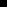 Регуляторные органы в области электросвязиПоставщики услуг/операторыПроизводителиПрограмма МСЭ-Dа)	Каким образом?*	Укажите, где предлагается рассматривать предложенный исследуемый Вопрос или предмет:1)	В исследовательской комиссии:–	Вопрос (на протяжении многолетнего исследовательского периода)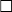 2)	В рамках регулярной деятельности БРЭ (укажите, какие программы, виды деятельности, проекты и т. д. будут включены в работу по данному исследуемому Вопросу):–	Программы–	Проекты–	Эксперты-консультанты–	Региональные отделения3)	Иными способами  укажите (например, региональный подход, в рамках других обладающих специальными знаниями организаций, совместно с другими организациями и т. д.)Пример заявления о взаимодействии:Пример заявления о взаимодействии:ВОПРОСЫ:А/1 1-й Исследовательской комиссии МСЭ-D и 
В/2 2-й Исследовательской комиссии МСЭ-DИСТОЧНИК:Председатель Х-й Исследовательской комиссии МСЭ-DСОБРАНИЕ:Женева, сентябрь 2018 годаПРЕДМЕТ:Запрос о получении информации/замечаний до [крайний срок, если речь идет об исходящем заявлении о взаимодействии]  Ответ на заявление о взаимодействии от РГ 1/4 МСЭ-R/МСЭ-ТЛИЦО ДЛЯ КОНТАКТОВ:Фамилия председателя исследовательской комиссии или докладчика по исследуемому Вопросу МСЭ-D [номер]
Тел./факс/эл. почта